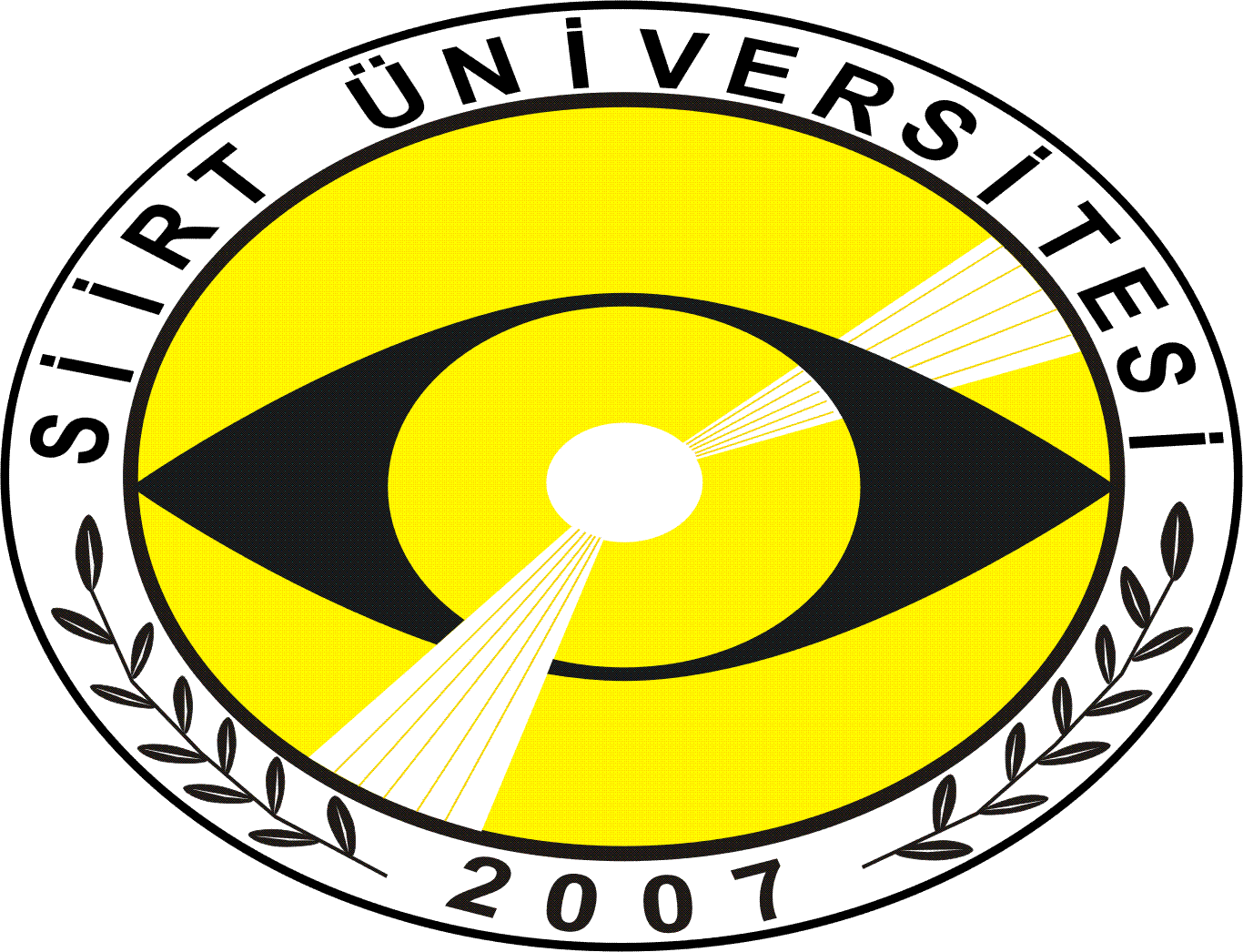 SİİRTÜNİVERSİTESİ2015 YILIYAPI İŞLERİ VE TEKNİK DAİRE BAŞKANLIĞIFAALİYET RAPORUTel: (0484) 212 11 10 • Faks: (0484) 212 11 10E- posta:yapiisleri@siirt.edu.trİÇİNDEKİLERI-   SUNUŞII- GENEL BİLGİLER     A- Misyon ve Vizyon     B- Yetki, Görev ve Sorumluluklar     C- İdareye İlişkin Bilgiler  1- Fiziksel Yapı  2- Örgüt Yapısı  3- Bilgi ve Teknolojik Kaynaklar   4- İnsan Kaynakları  5- Sunulan Hizmetler  6- Yönetim ve İç Kontrol SistemiIII- AMAÇ VE HEDEFLER     A- İdarenin Amaç ve Hedefleri     B- Temel Politikalar ve ÖnceliklerIV- FAALİYETLERE İLİŞKİN BİLGİ VE DEĞERLENDİRMELER     A- Mali Bilgiler   1- Bütçe Uygulama Sonuçları   2- Temel Mali Tablolara İlişkin Açıklamalar   3- Mali Denetim Sonuçları     4- Diğer Hususlar      B- Performans Bilgileri   1- Faaliyet ve Proje Bilgileri   2- Performans Sonuçları Tablosu    3- Performans Sonuçlarının Değerlendirilmesi       4- Performans Bilgi Sisteminin Değerlendirilmesi 5- Diğer HususlarV- KURUMSAL KABİLİYET ve KAPASİTENİN DEĞERLENDİRİLMESİ      A- Üstünlükler      B- Zayıflıklar     C- DeğerlendirmeVI- ÖNERİ VE TEDBİRLERSUNUŞ: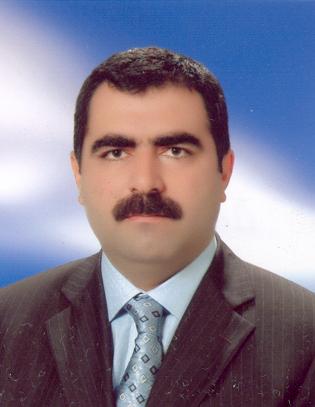 	Yapı İşleri ve Teknik Daire Başkanlığı; Rektörlük Makamına bağlı Genel Sekreterlik bünyesinde kurulan ve hizmet veren bir başkanlık olup, tüm Üniversitemizin yapım ve bakım-onarım işlerini takip etmekte ve buna dayalı olarak yayınlanan her türlü Kanunlar, Kanun Hükmünde Kararnameler ile Yönetmelikler, Tüzükler, Genelgeler ve tamimler takip edilmektedir. Daire Başkanlığımız, Üniversitemizin ihtiyaçlarının yerine getirilmesi amacıyla kendisine verilen görev ve sorumlulukları her zaman; en iyi, en hızlı ve en verimli şekilde Üniversitemize bir değer katma amacıyla çalışmaktadır. Üniversitemiz ihtiyaçları, Daire Başkanlığımıza azımsanmayacak ölçüde görev ve sorumluluk yüklemektedir. Bu yoğun ve yorucu çalışma temposu içerisinde her zaman yüksek bir konsantrasyon ve görev bilinciyle çalışan ekip arkadaşlarıma teşekkür eder başarılarının devamını dilerim. Birimimizdehalen 1 Daire Başkanı, 2 Şube Müdürü, 3 Bilgisayar İşletmeni, 6 Mühendis, 7 Tekniker,3 Teknisyen1 Memur ve 1 Hizmetli ile faaliyet göstermektedir.	Bilgilerinize arz ederim.                                                                                                                                                           Abdurrahman DATLIYapı İşleri ve Teknik Daire BaşkanıGENEL BİLGİLER:	Siirt Üniversitesi Rektörlüğü binasında bulunan Yapı İşleri ve Teknik Daire Başkanlığı, 1 Daire Başkanı, 2 Şube Müdürü, 16 Teknik Personel,4 İdariPersonel ve 1 Hizmetli ile faaliyet göstermektedir.A. Misyon ve VizyonMisyon:Kurumun işleyişi ve sürdürülebilirliği için gerekli her türlü yapı, tesis, onarım, bakım, imalat, etüt, proje, keşif, ihale ve denetleme işlerinde yoğun olarak hizmet vermek, mevcut personel ve ekipman ile; sorumlu olduğumuz alanlarda sorunlara olabildiğince çabuk çözüm bulmak, topluma hizmet yoluyla katkı sağlamayı görev kabul etmiştir.Vizyon:Üniversitemizin ihtiyaçları ve vizyonu doğrultusunda, mevcut yasa ve yönetmenlikler çerçevesinde kurumun işleyişi ve gelecekte de varlığını sürdürebilmesi için, bilimsel doğrularla akla uygun, araştırmacı ve teknolojik gelişmeleri takip eden üretken, uzlaşmacı, paylaşımcı, şeffaf ve hesap verebilen, çağdaş bir yapılanma hizmeti sunmayı hedeflemektedir.	B. Yetki Görev ve Sorumluluklar2547 sayılı Yükseköğretim Kanunun 51. maddesine göre kurulan idari teşkilatların kuruluş ve görevlerine ilişkin esasları düzenleyen “124 sayılı Yükseköğretim Üst Kuruluşları ile Yükseköğretim Kurumlarının İdari Teşkilatı Hakkında Kanun Hükmünde Kararname” ile teşkil edilen Yapı İşleri ve Teknik Daire Başkanlığı içyapısını oluşturmakta ve bu esaslar dâhilinde hizmet vermektir.Bina ve tesislerin projelerini yapmak ve fizibilitelerini hazırlamak,İhalesi yapılacak işlerin maliyetlerini hesaplamak, ihale işlem dosyalarını hazırlamak,İhaleleri yürütmek ve sonuçlandırmak,İnşaatları kontrol etmek ve bitenleri teslim almak, bakım ve onarım işlerini yürütmek,Kampus’un ve diğer İl ve İlçelerdeki okullarımızın su, kanalizasyon, elektrik,haberleşme ihtiyacının kesintisiz olarak sağlanmasına yönelik çalışmaları yürütmek,Kalorifer, kazan dairesi, soğuk oda, elektrik, jeneratör, havalandırma sistemleri gibitesislerin işletilmesini sağlamak, bakım ve onarımını yapmak ya da yaptırmak, Üniversitemizin yatırım programını ve bu programa yönelik yatırım bütçesini hazırlamak,Üniversitemiz arazi kamulaştırma işlemlerini yapmak,Kampus ve diğer birimlerin peyzaj çalışmalarını yapmak,Üniversitemiz katma bütçe ve bütçe dışı kaynaklardan yapılan ve yapılacak yatırımlarınen rasyonel, en ekonomik ve en güvenli bir şekilde projelerin gerçekleşmesini sağlamak,Bitmiş binaların bakım ve onarım işlerini yürütmek, Üniversitemizin telefon santralinin ve telefon tesisatlarının bakım, onarım ve işletmesini yapmak, Üniversitemizin jeneratör işlerinin bakım, onarım ve işletmesini yapmak.C. İdareye İlişkin Bilgiler1- Fiziksel Yapı	Üniversitemiz Yapı İşleri ve Teknik Daire Başkanlığı, Şehir Kampusunda 1 oda; Kezer Kampus alanında bulunan Rektörlük Binası A Blokta11 oda olmak üzere toplamda 12 odada hizmet vermektedir.Toplam kullanım alanı 329,20metrekaredir.2014 yılı faaliyet raporunda 450 m² olarak belirtilen Merkez Kampus 4 Daireli Lojman binası 2015 yılında yıkımı yapıldığından dolayı 2015 yılı faaliyet raporunda yer almamıştır.2- Örgüt YapısıÜniversitemizin sekiz daire başkanlığından biri olan Yapı İşleri ve Teknik Daire Başkanlığımız idarenin yapım işleri, yapılacak olan işlerin ihale işlemlerini, yatırım bütçesi ile bakım onarım faaliyetlerini yürütmek üzere aşağıda gösterilen alt birimlerden oluşmaktadır.3- Bilgi ve Teknolojik KaynaklarÜlkemizde bilgi ve iletişim teknolojilerinin yaygın kullanımı bilgi toplumuna dönüşüm sürecini hızla artırmaktadır. Üniversitemiz bilişim sistemleri açısından, güçlü bir internet altyapısına ve teknolojik donanıma sahip olmayı hedeflemektedir. Üniversitemizin internet sitesinde Yapı İşleri ve Teknik Daire Başkanlığımıza ait web sayfası bulunmaktadır. Burada, Başkanlığımızca yürütülen faaliyetler hakkında bilgi vermenin yanında, güncel mevzuatın takip edilmesi, çeşitli konularda duyurular yapılması sağlanmaktadır. Bilgi kaynaklarımız;657 Sayılı Devlet Memurları Kanunu4734 Sayılı Kamu İhale Kanunu4735 Sayılı Kamu İhale Sözleşme Kanunu5018 Sayılı Kamu Mali Yönetimi ve Kontrol Kanunu6245 Sayılı Harcırah Kanunu5434 Sayılı Emekli Sandığı Kanunu5510 sayılı Sosyal Güvenlik Kanunu6085 sayılı Sayıştay KanunuVergi KanunlarıDiğer Tüm Kanunlar3.1. Yazılımlar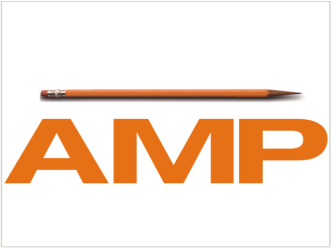 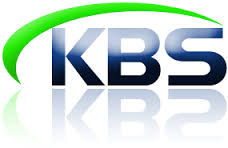 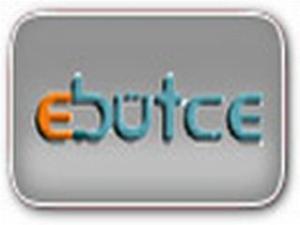 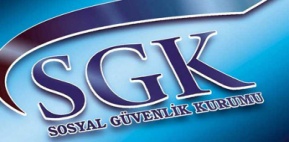 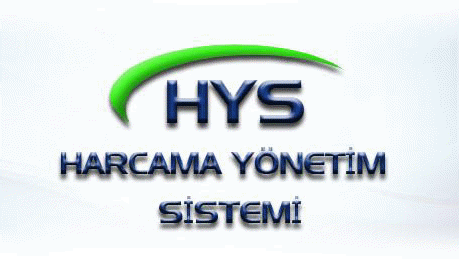 3.2. Diğer Bilgi ve Teknolojik Kaynaklar4- İnsan Kaynakları4.1. İdari Personelin Kadro Pozisyonuna Göre DağılımıGörevlendirme İle Gelenler  ve Unvanları :Görevlendirme ile Gidenler ve Unvanları:4.3. İdari Personelin Hizmet Süresine Göre Dağılımı5- Sunulan Hizmetlera.	Üniversite bina ve tesislerinin projelendirme çalışmalarını koordine etmek ve uygulamakb.	İhale dosyalarını hazırlamak, yapı ve onarımla ilgili ihaleleri yürütmek.c.	İhale edilen işlerin, teknik kontrollüğünü yaparak hak edişlerini düzenlemek, biten işlerin kabul işlemlerini yürütmek.ç.	Bitmiş binaların bakım ve onarım işlerini yürütmek.d.	Üniversite çevre düzenleme çalışmalarını projelendirerek kampus yerleşim planına göre uygulamalar yapmak.e.	Üniversite kamulaştırma çalışmalarını yürütmek.f.	Üniversitenin telefon santralinin ve telefon tesisatlarının bakım, onarım ve işletmesini yapmak.g.	Üniversitenin elektrik ve jeneratör işlerinin bakım, onarım ve işletmesini yapmak.ğ.	Üniversitemizin yatırım programını ve bu programa yönelik eğitim, sağlık, spor sektörlerindeki inşaat yatırım bütçesini hazırlamak.h.	Üniversitemizin çeşitli yerleşkelerinin projelerinin gerektiğinde hizmete sunulmasını sağlamak.6- Yönetim ve İç Kontrol SistemiHarcama Yetkilisi olarak;  Daire Başkanlığımız yönetiminde 2 adet Gerçekleştirme Görevlisi ile 5018 Sayılı Kamu MaliYönetim Kontrol Kanunu, 5018 Sayılı Kanun İkincilMevzuatı Performans esaslı Bütçeleme Rehberi ve Maliye Bakanlığının belirlediği İç Kontrol ve Ön Mali Kontrole İlişkin Usul ve esaslar çerçevesinde yürütülmektedir.Ayrıca 4734 sayılı Kamu İhale Kanunu ile İhalesi yapılan gerek yıllara sariişler gerekse mali yılı içinde ödenek tahsis edilen büyük onarım projelerinin kontrollük işleri görevlendirilen teknik elemanlar tarafından yapılmaktadır.AMAÇ VE HEDEFLERİdarenin Amaç ve HedefleriB.Temel Politikalar ve ÖnceliklerPlan, program ve bütçeye bağlı çalışarak kaynakları etkin kullanmak ve hedefleri tutturmak, mühendislik ilkelerine ve eğitime önem vermek, kurum kültürüne sahip çıkmak, personelin çalışma koşullarını iyileştirmek.	IV- FAALİYETLERE İLİŞKİN BİLGİ VE DEĞERLENDİRMELERMali Bilgiler1-	Bütçe Uygulama Sonuçları1.1.Bütçe Giderleri2- Temel Mali Tablolara İlişkin AçıklamalarPerformans BilgileriFaaliyet ve Proje BilgileriTAMAMLANAN PROJELERİMİZDERSLİK VE MERKEZİ BİRİMLERMühendislik ve Mimarlık Fakültesi Yapım İşi:Fakültemiz 3 blok ve 1 adet ısı merkezinden oluşmakta olup 21.000 m² kapalı alana sahiptir. Bünyesinde 22 adet derslik, 38 adet laboratuar, 1 adet konferans salonu ve 46 adet öğretim elemanı odası ve ofis bulundurmaktadır. Fakültemiz 16.373.646,56 TL + KDV bedel ile tamamlanmıştır. 2013 yılında eğitim öğretim faaliyeti başlamıştır..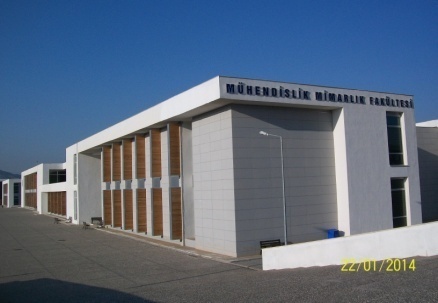 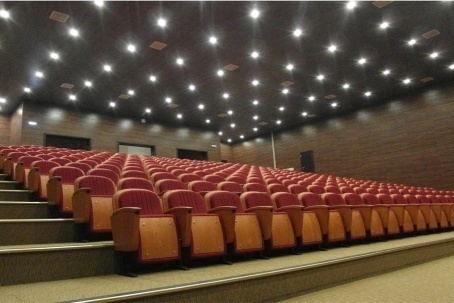 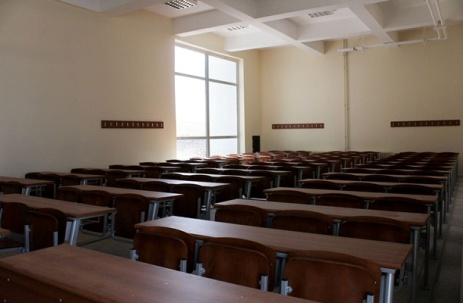 Fen Edebiyat Fakültesi Yapım İşi:Fakültemiz 2 bloktan oluşmakta olup 14.250 m² kapalı alana sahiptir. Bünyesinde 24 adet derslik, 22 adet laboratuar, 2 adet konferans salonu ve 41 adet öğretim elemanı odası ve ofis bulundurmaktadır. Fakültemiz 12.262.625,32TL + KDV bedel ile tamamlanmıştır. 2014 yılında eğitim öğretim faaliyeti başlamıştır.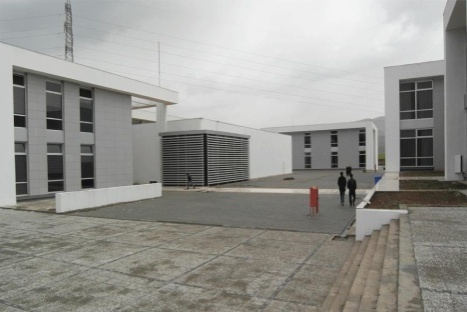 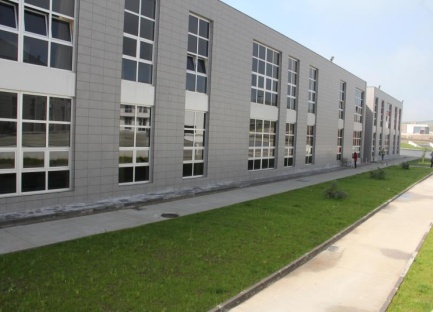 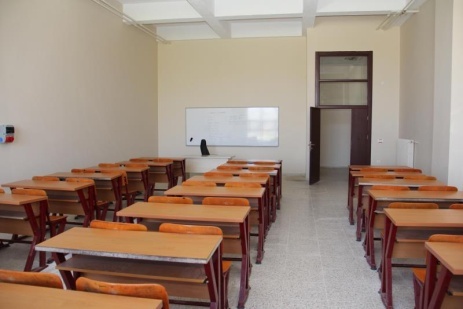 Eğitim Fakültesi Yapım İşiFakültemiz 2 blokta oluşmakta olup11.325 m² kapalı alana sahiptir. Bünyesinde 23 sınıf 7 laboratuar 1 konferans salonu 4 tane toplantı salonu ile40 adet öğretim elemanı odası ve ofis bulunmaktadır. Fakültemiz 9.696.588,75 TL+KDV bedel ile tamamlanmıştır. 2015 yılında eğitim öğretim faaliyeti başlamıştır.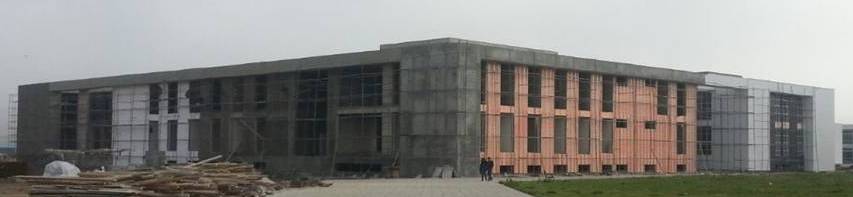 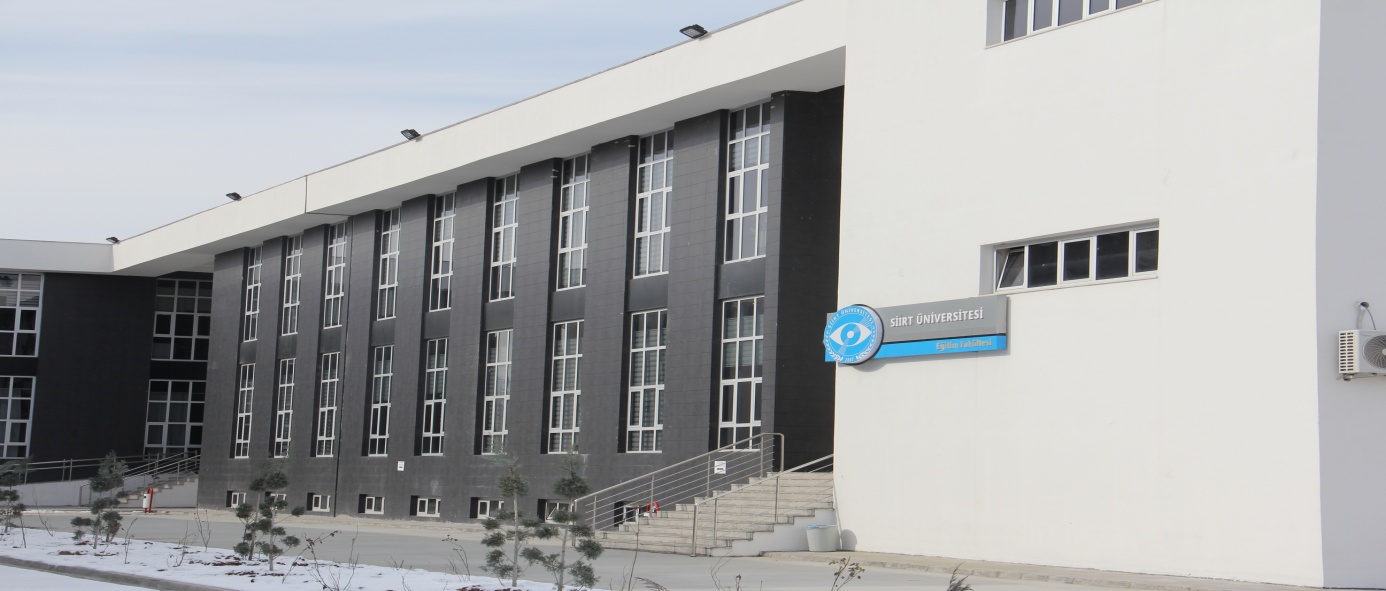 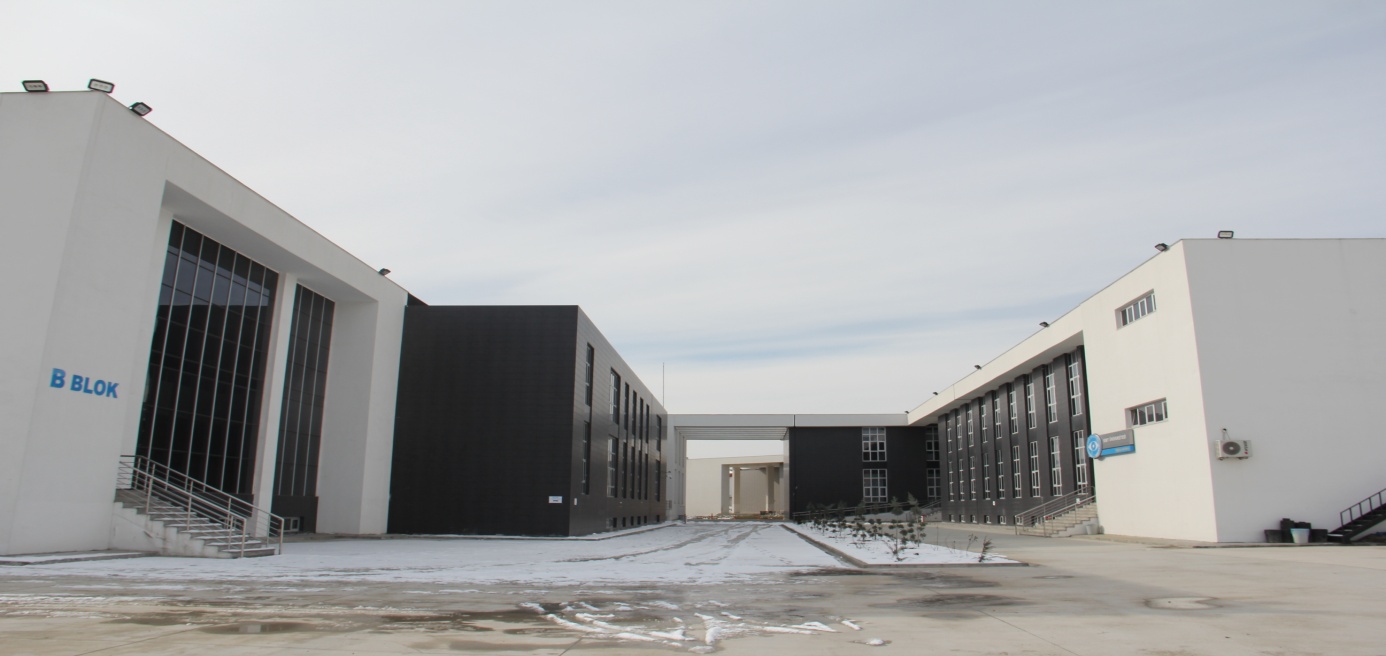 Merkezi Kafeterya Binası, Rektörlük Binası ve Çevre Düzenleme Çalışmaları Yapım İşi: Üniversitemiz Kezer Yerleşkesinde,iki bloktan oluşanRektörlük Binası 10.400 m² kapalı alana sahip ve Merkezi Kafeterya Binası 12.250 m²kapalı alana sahiptir. Rektörlük Binası bünyesinde  124 ofis, 2 toplatı odası 1 sığınak ve 37 tane depo bulunmaktadır. 19.498.327,84Bedel ile tamamlanıp 2015 yılında faaliyete geçmiştir.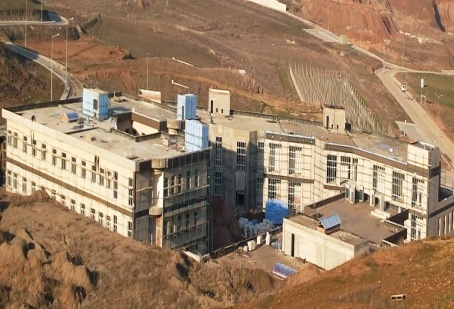 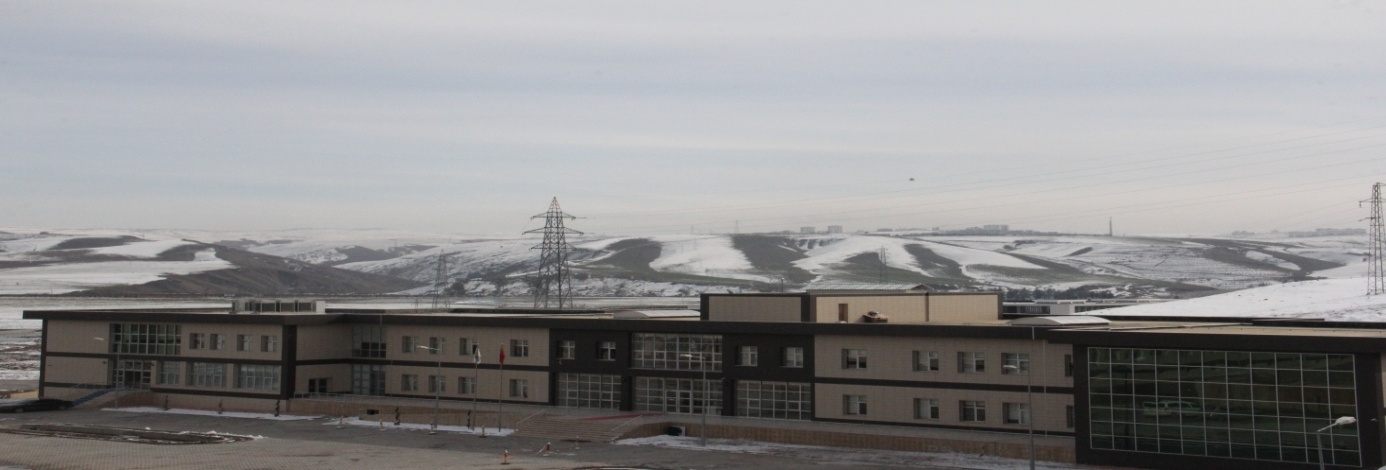 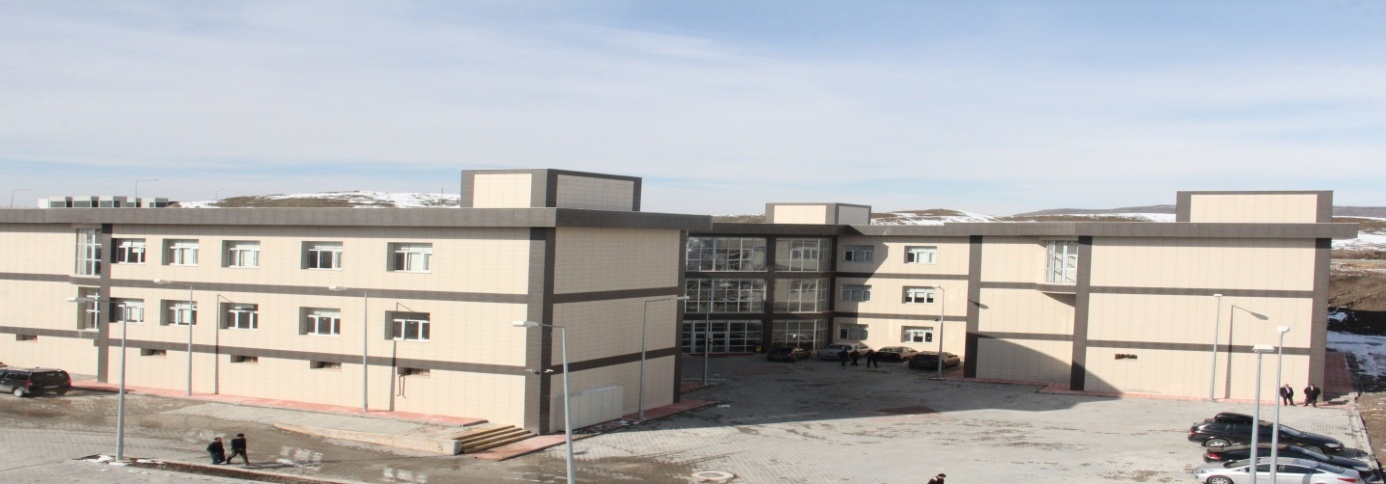 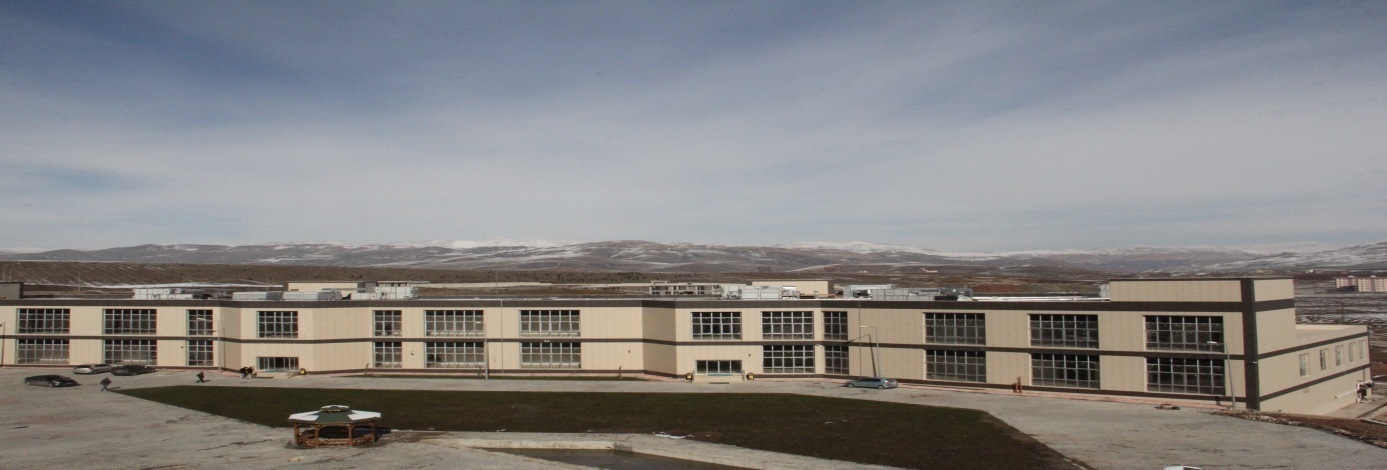 KAMPUS ALT YAPISI:Yeni Kampus Alanı Çevre İhata Duvarı Ve Koruma Çiti Yapılması:Satın alınan şahıs arazileri ile üniversitemize tahsis edilen arazilerin bütünlüğünü sağlamak için kampus sınırına 10.500 mt’lik betonarme duvar ile tel kafes yapılmıştır. Bu imalatın 1800 metrelik kısmı betonarme duvar, geri kalan kısmı ise betonarme direkli tel kafes şeklindedir. Projemiz 869.796,07 TL + KDV bedel ile tamamlanmıştır.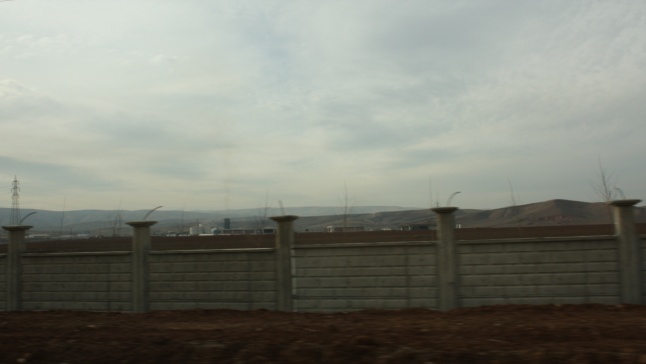 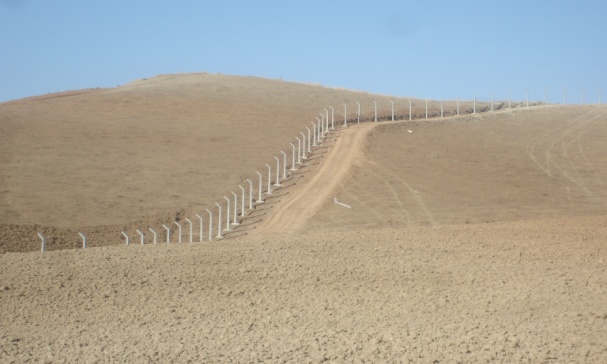 Kezer Yerleşkesi Kampus yolları Asfalt, Kaldırım, Hendek ve İstinat Duvarları Yapım İşi:Bu proje kapsamında Üniversitemizce ana güzergâh olarak belirlenen yolların asfalt, kaldırım, hendek ve istinat duvarları çalışmaları yapılmış olup, geçici kabulü yapılmıştır. Proje 2.601.315,86 TL + KDV bedel ile tamamlanmıştır.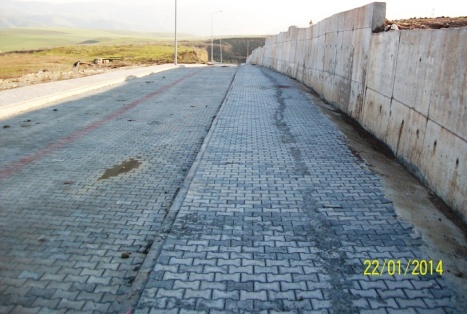 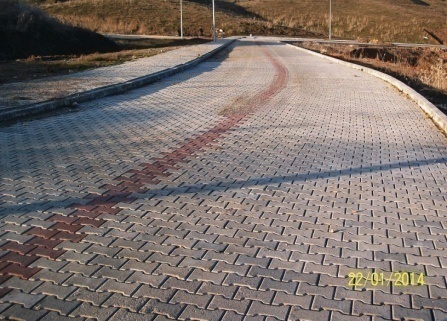 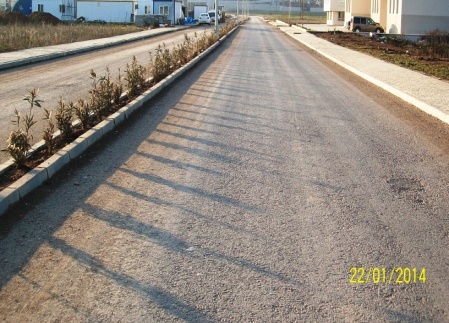 LOJMAN VE SOSYAL TESİSLERLojman İnşaatı Yapım İşi:Lojmanımız 11 adet 3+1, 11 adet 2+1 ve 12 adet stüdyo daireden oluşmaktadır. Lojmanın üst katında 1 adet 2+1 ile 1 adet 3+1 daireden rektörlük konutu ve bu konutun üstünde teras kat oluşturulmuştur. Ayrıca bodrum katında 2 adet 2+1 daire oluşturulmuştur. Projemiz 1.917.880,14 TL + KDV bedel ile tamamlanmıştır.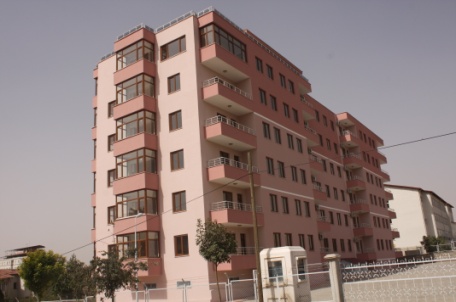 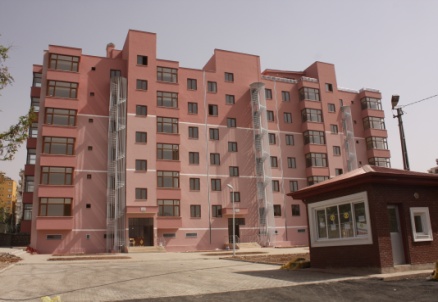 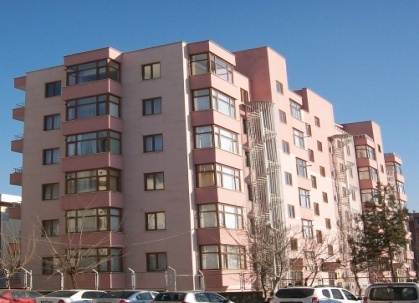 Kezer Yerleşkesi Lojman İnşaatı ve Rektörlük Konutu Yapım İşi:Bu proje kapsamında 100 lojman, Rektörlük Konutu ve Isı merkezi ile altyapı ve çevre düzenleme çalışmaları yapılmıştır.11.280.637,38 TL + KDV ile tamamlanmıştır.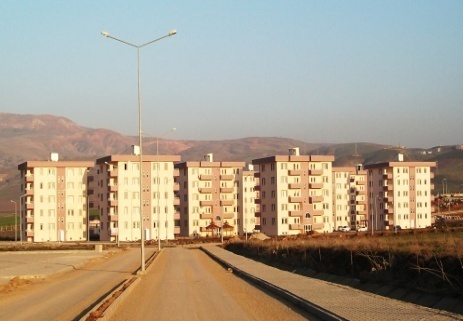 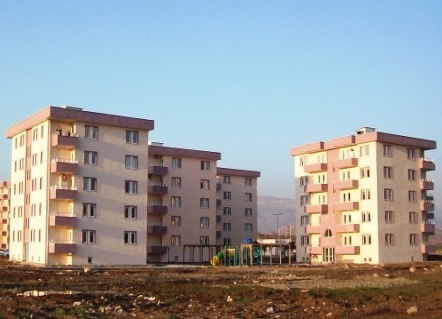 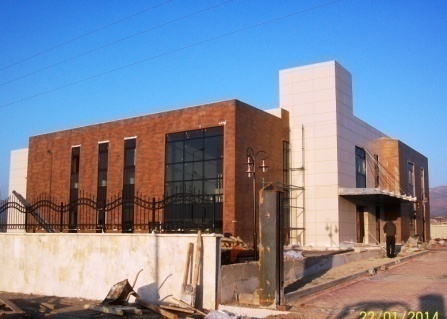 Sosyal Tesis İnşaatı Yapım İşi:Bu proje de 2010 yılında 2.088.000,00 TL sözleşmeye bağlanmış ancak, yüklenici yükümlülüklerini yerine getirmediğinden sözleşmesi feshedilerek iş 2012 yılında yeniden ihale edilmiştir.  Işin yeni sözleşme bedeli 2.009.000,00 TL dir. Bu proje kapsamında 39 normal oda 2 suit oda olmak üzere toplam 41 oda, 1 yemekhane ve 1 kafeteryadan müteşekkildir. 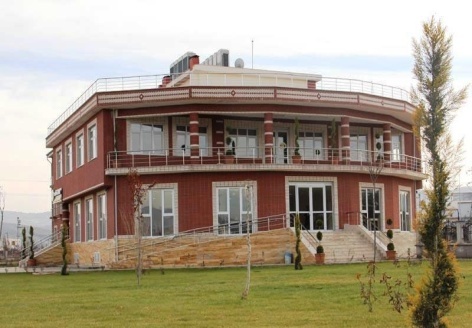 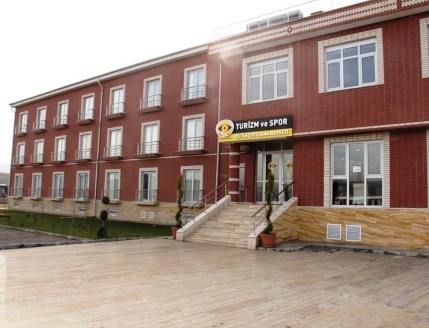 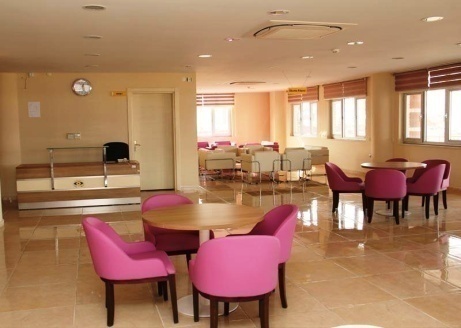 AÇIK ve KAPALI SPOR TESİSLERİ:Sentetik Çim Yüzeyli Futbol Sahası Soyunma Odaları ve Portatif Tribün Yapılması Yapım İşi:Futbol sahası FIFA standartlarına uygun olup 1000 seyirci kapasitelidir ve 4 adet soyunma odasına sahiptir.Projemiz 2.401.136,66 TL + KDV bedel ile tamamlanmıştır.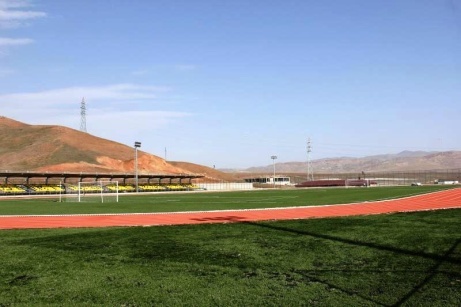 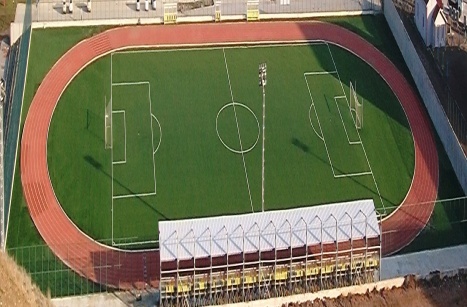 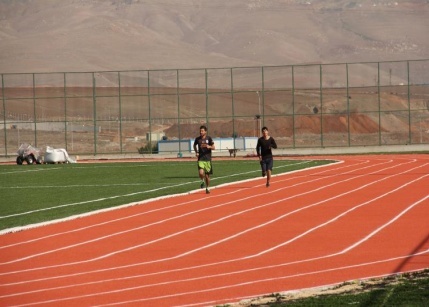 1000 Seyirci Kapasiteli Kapalı Spor Salonu İnşaatı Yapım İşi:Bu proje 2010 yılında 2.138.000,00 TL sözleşmeye bağlanmış ancak, yüklenici yükümlülüklerini yerine getirmediğinden sözleşmesi feshedilerek iş 2012 yılında yeniden ihale edilmiştir. İşin yeni sözleşme bedeli 1.820.000,00 TL’ dir. Salonumuz 3320 m² kapalı alana sahiptir.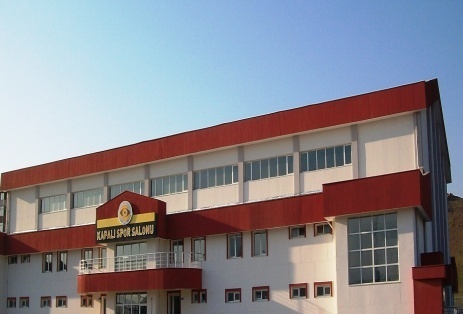 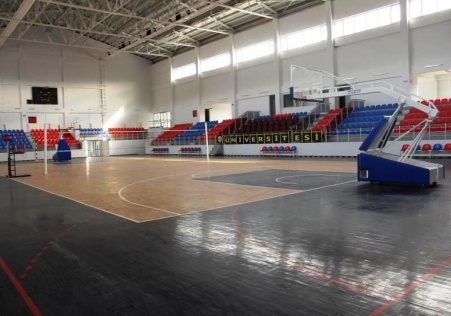 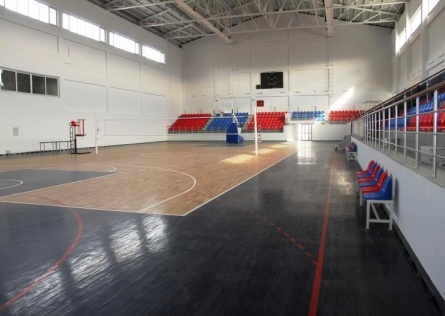 Kezer Yerleşkesi Kapalı Halı Saha, Soyunma Odası ve Açık Spor Tesisleri Yapım İşi:Bu proje kapsamında Üniversitemiz Kezer Yerleşkesine 1 adet kapalı halı saha, 2 adet açık basketbol – voleybol sahası 2 adet açık tenis kortu ve soyunma odaları yapılmış olup yüklenicinin vefatından dolayı kalan çevre düzenleme işleri yeni bir ihale ile farklı bir yüklenici tarafından üstlenilerek tamamlanmıştır. 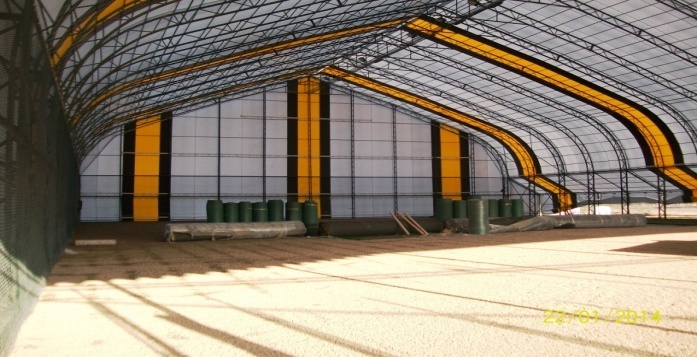 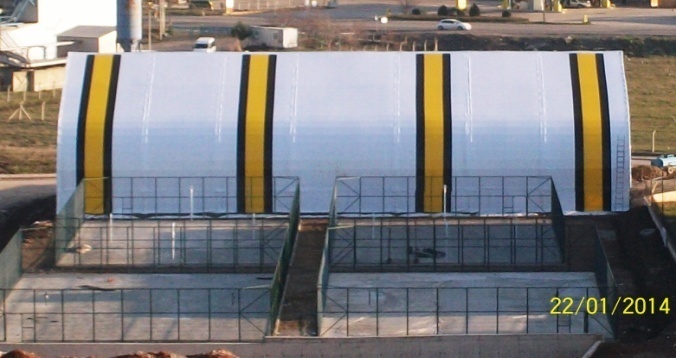 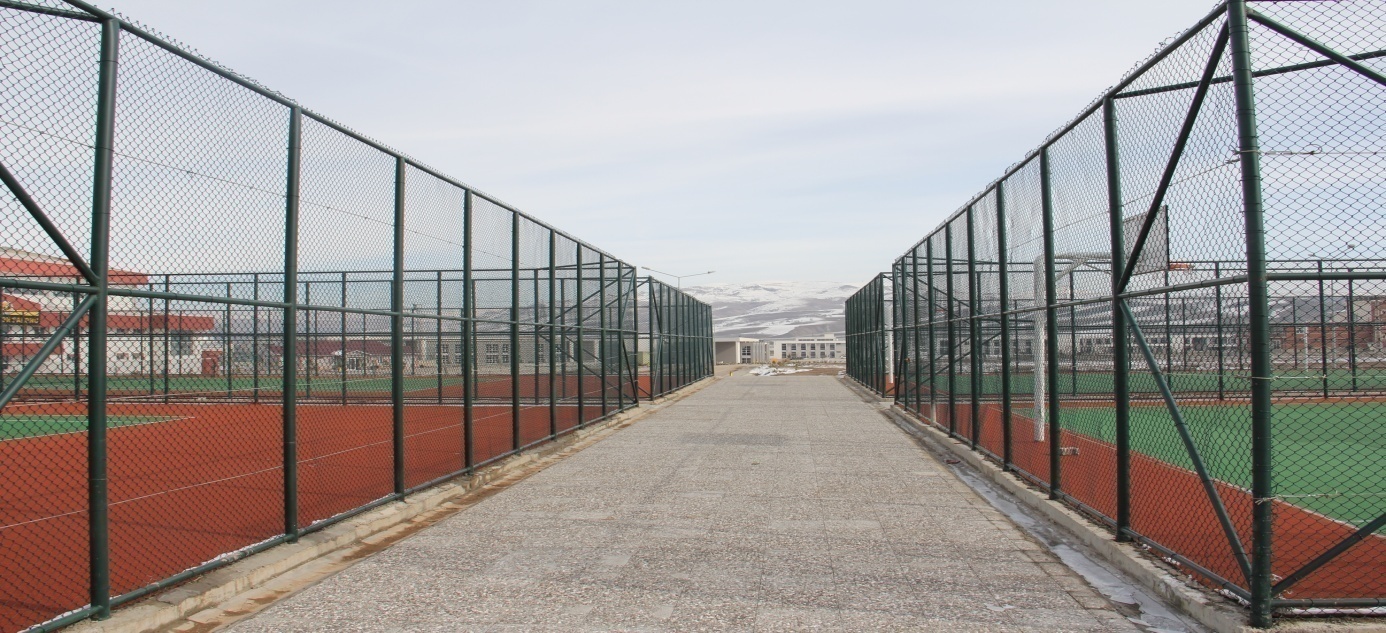 Merkezi Araştırma Laboratuarı:Laboratuar binamız 2.000 m² kapalı alana sahip olup, bünyesinde 14 adet laboratuar barındırmaktadır. Projemiz 1.702.136,64 TL + KDV bedel ile tamamlanmıştır.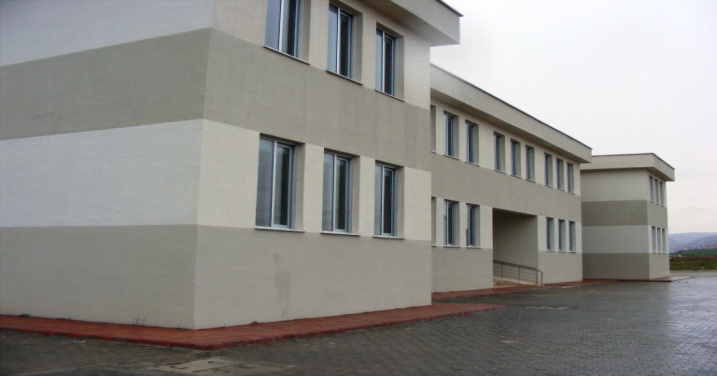 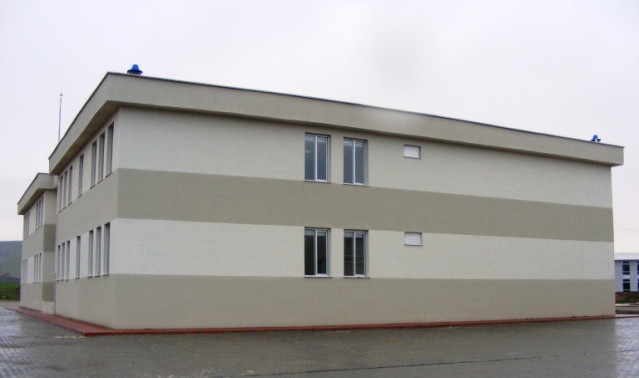 Kezer Yerleşkesi Sağlık Merkezi İnşaatı ve Çevre Düzenleme İşleri Yapım İşi:Bu proje kapsamında Üniversitemiz Kezer Yerleşkesi Sağlık Merkezi İnşaatı ve Çevre Düzenleme Yapım İşi 1.000 m² kapalı alana sahiptir. 6 adet sağlık odası ve 13 adet ofis yer almaktadır. 1.928.111,98 TL+KDV bedel ile tamamlanmıştır.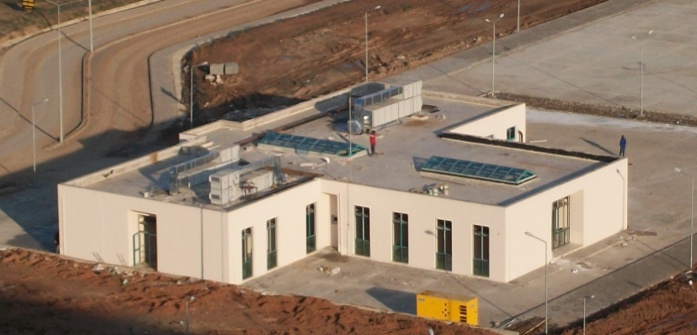 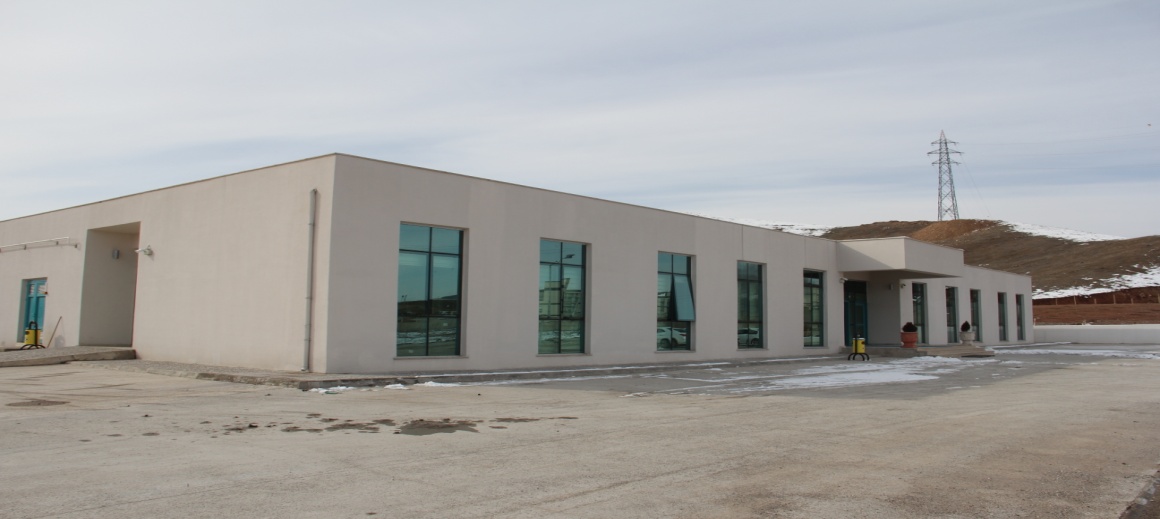 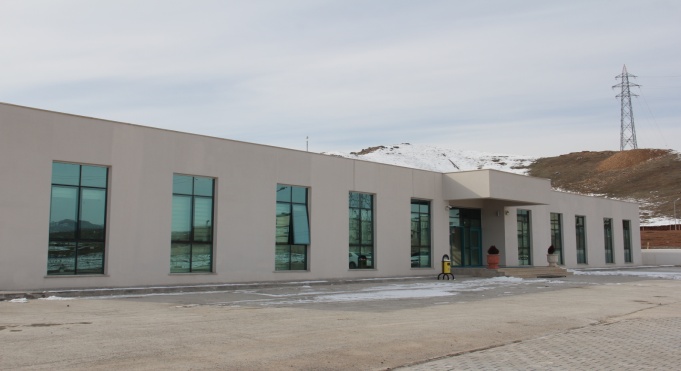 Siirt Üniversitesi Kezer Yerleşkesi Veteriner Fakültesi Araştırma ve Uygulama  Çiftlik İnşaatı  Ahır Yapım İşi:Siirt Üniversitesi Veteriner Fakültesi Araştırma ve Uygulama Çiftlik İnşaatı Ahır Yapım İşi Üniversitemizin Veteriner Fakültesinin, hayvanları  araştırması ve geliştirmesi için Kezer Yerleşkesinde  493.050,98 TL + KDV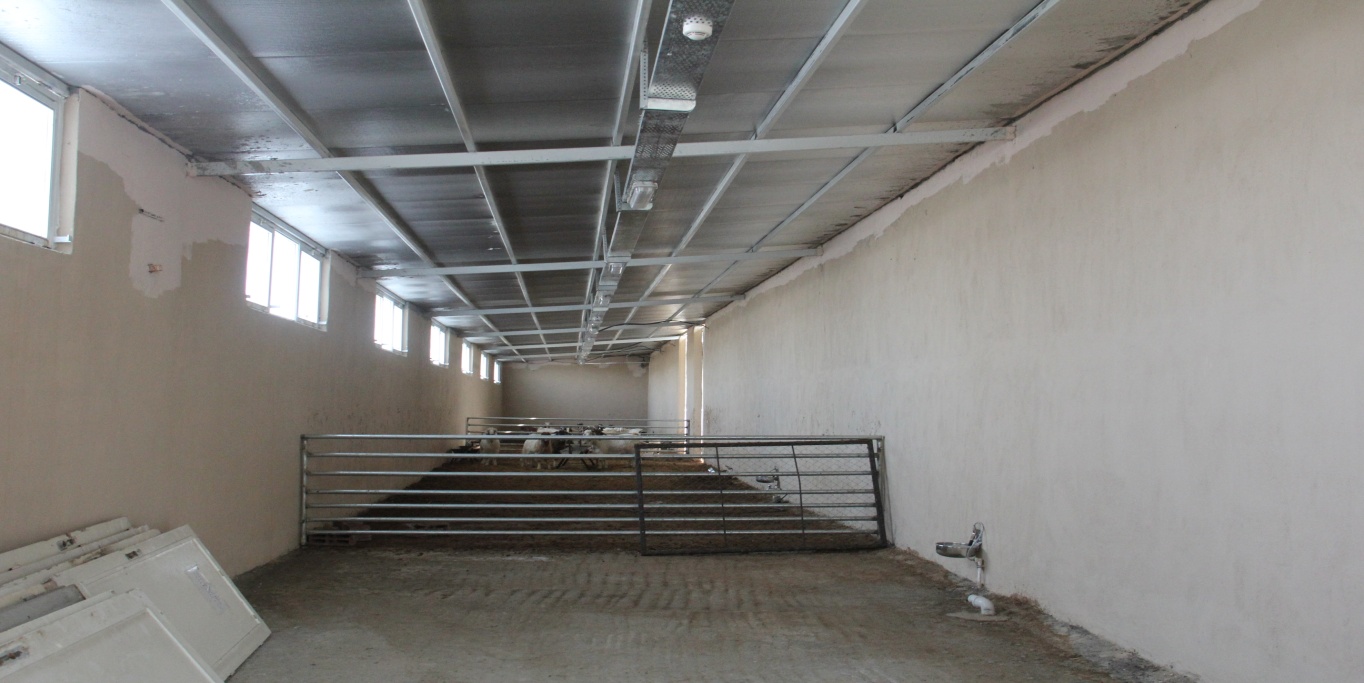 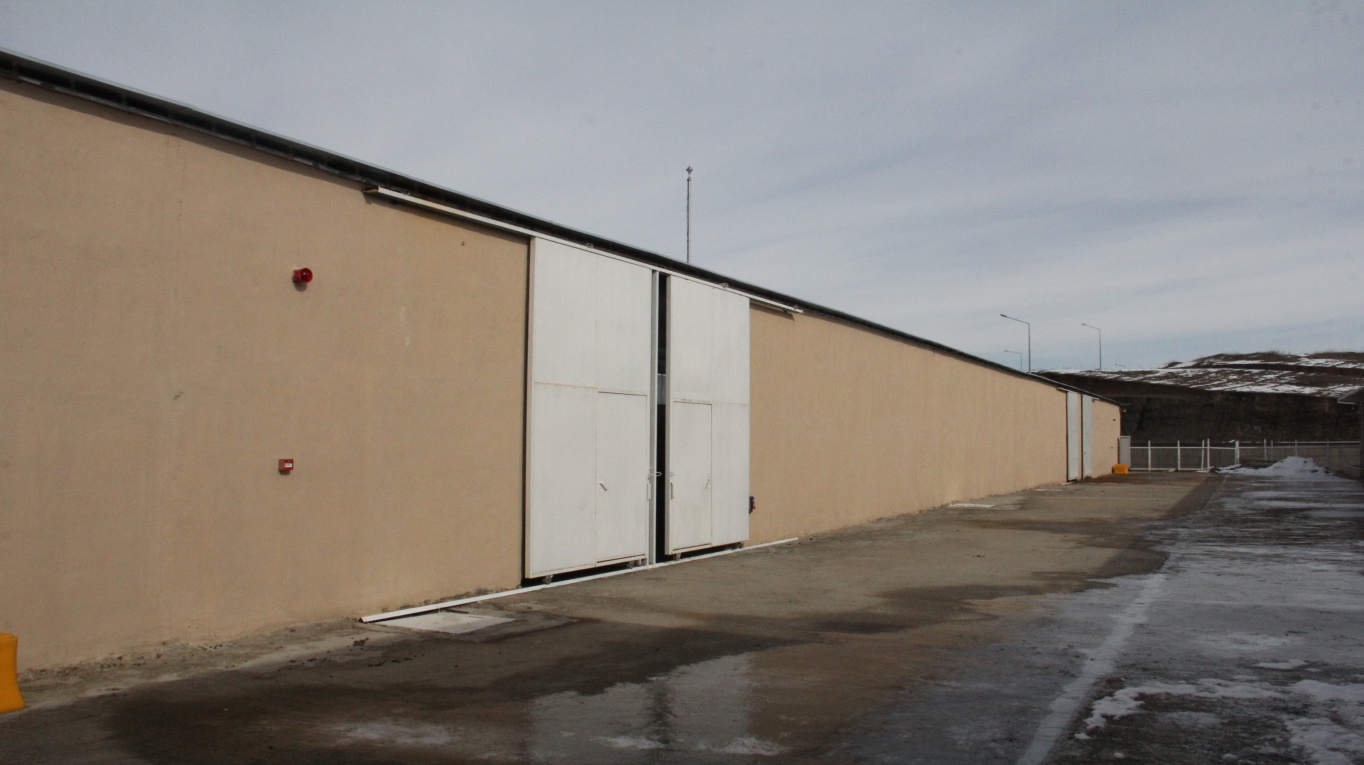 Siirt Üniversitesi Kezer Yerleşkesi Isı Merkezleri, Kazan Daireleri ve Lojman Binaları Doğalgaz Dönüşüm İşiÜniversitemiz Kezer Yerleşkesinde yer alan Lojman Binalarında bulunan kazanlar ve Mimarlık Mühendislik Fakültesi Is Merkezinde bulunan kazanın bağlantıları yapılmış ve Lojman Binalarının doğalgaz tesisatı çekilmiştir. Doğalgaz dönüşüm işi 617.712,47 TL + KDV bedel ile  yapılmıştır. 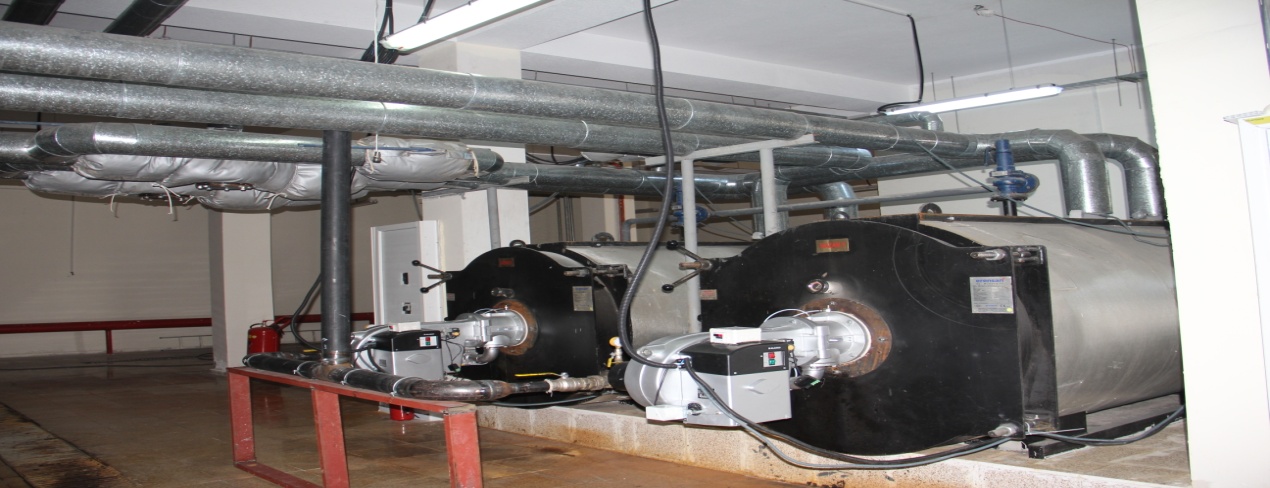 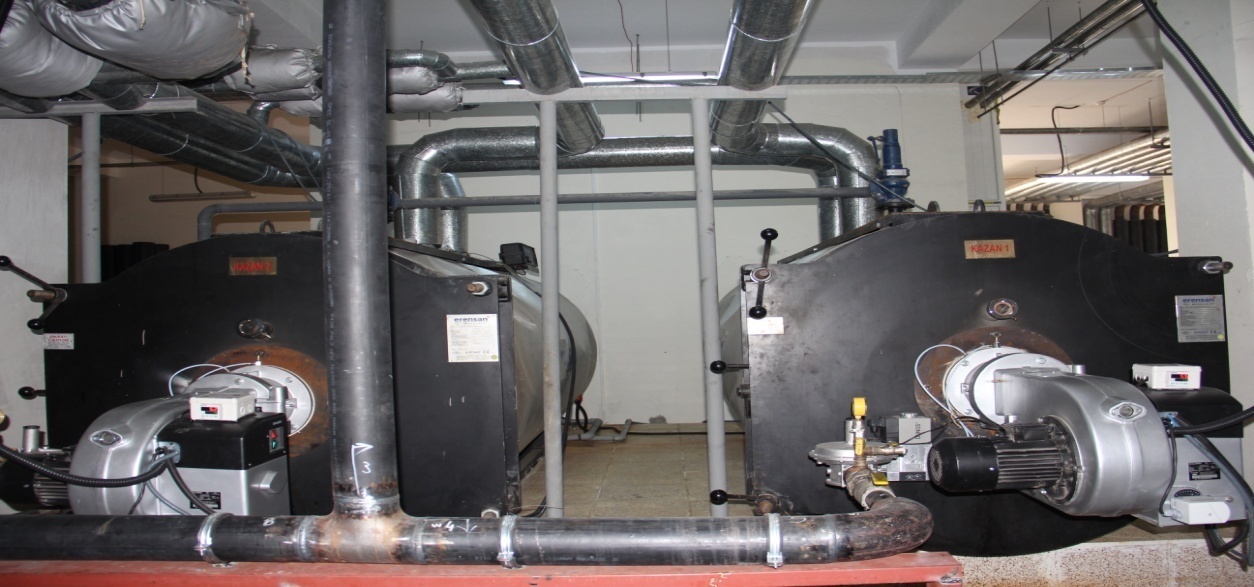 Siirt Üniversitesi Eruh Meslek Yüksekokulu Kalorifer Kazanı Yenileme İşleriÜniversitemiz Eruh Meslek Yüksek Okulunun kazan dairesinde bulunan 2 adet sıvı yakıtlı kalorifer kazanının 1 adet katı yakıtlı yeni kazan ile değişimi gerçekleşmiştir. Bu yenileme işi 40.000,00 TL+KDV bedelile yaptırılmıştır.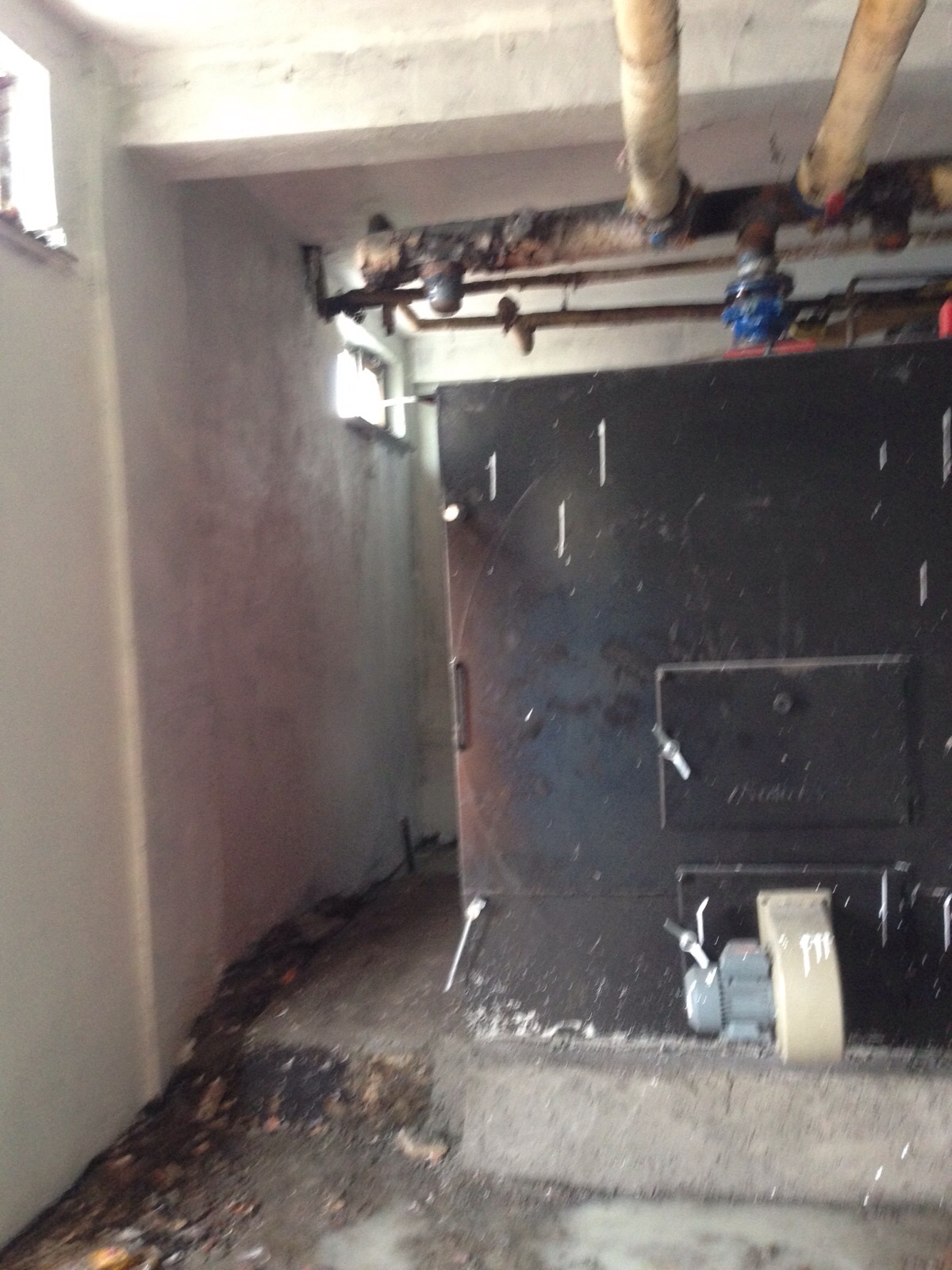 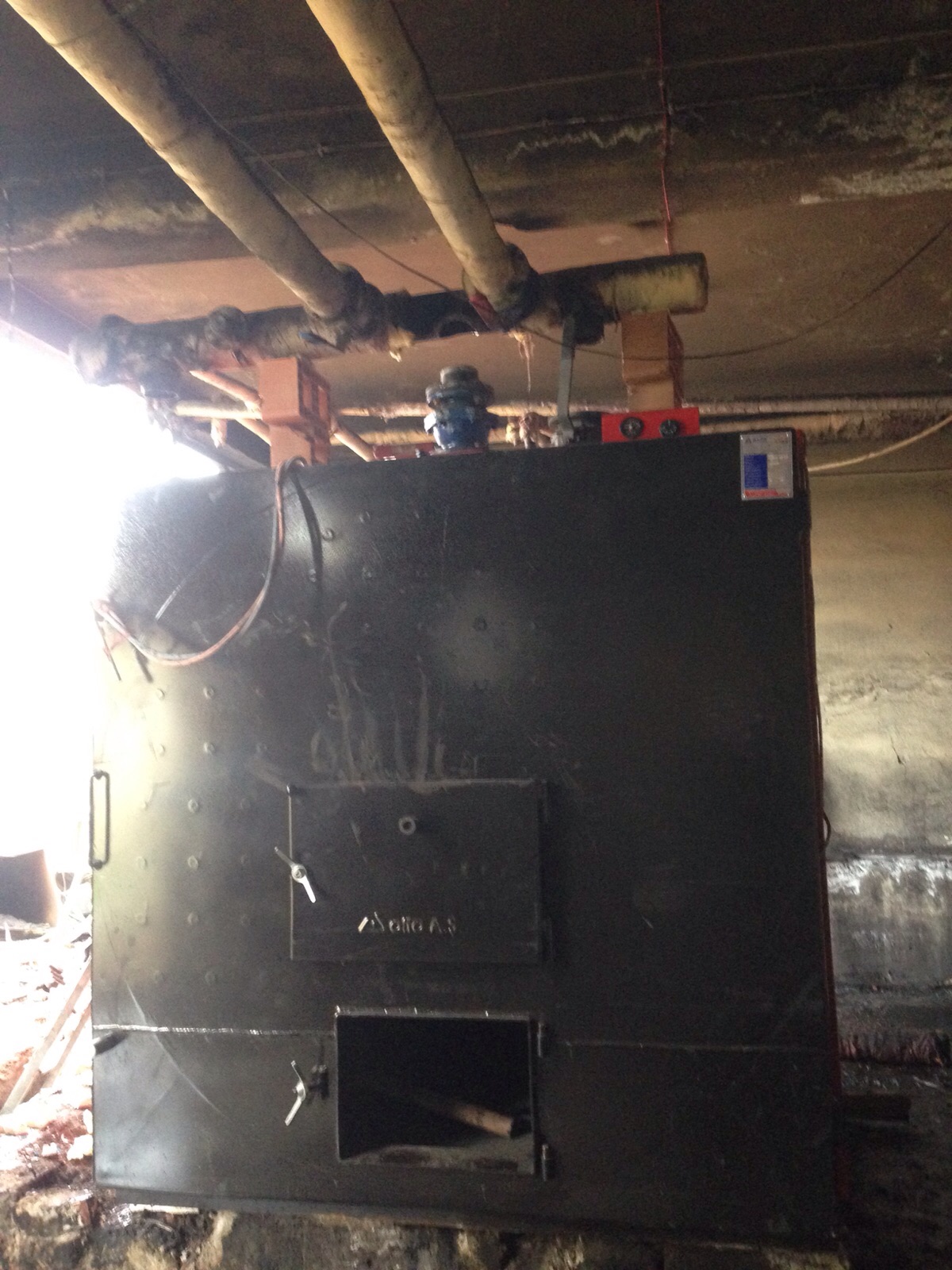 Siirt Üniversitesi Kezer Yerleşkesi İhata Duvarı, Korkuluk İşleri, Trafo, Aydınlatma, Fiberoptik ve Kanalizasyon Hattı Yapılması İşiÜniversitemiz Kezer Yerleşkesinde 2010 yılında yapılan ihata duvarının üzerine parmaklıklar ve üzerine çit yapılması, ışıklandırma yapılması, 2000 m fiberoptik altyapısının yapılması ve fiberoptik kablo çekilmesi ve 1 adet trafo yapılmıştır. Bu yapım işi 546.776,28 TL + KDV bedel ile yaptırılmıştır.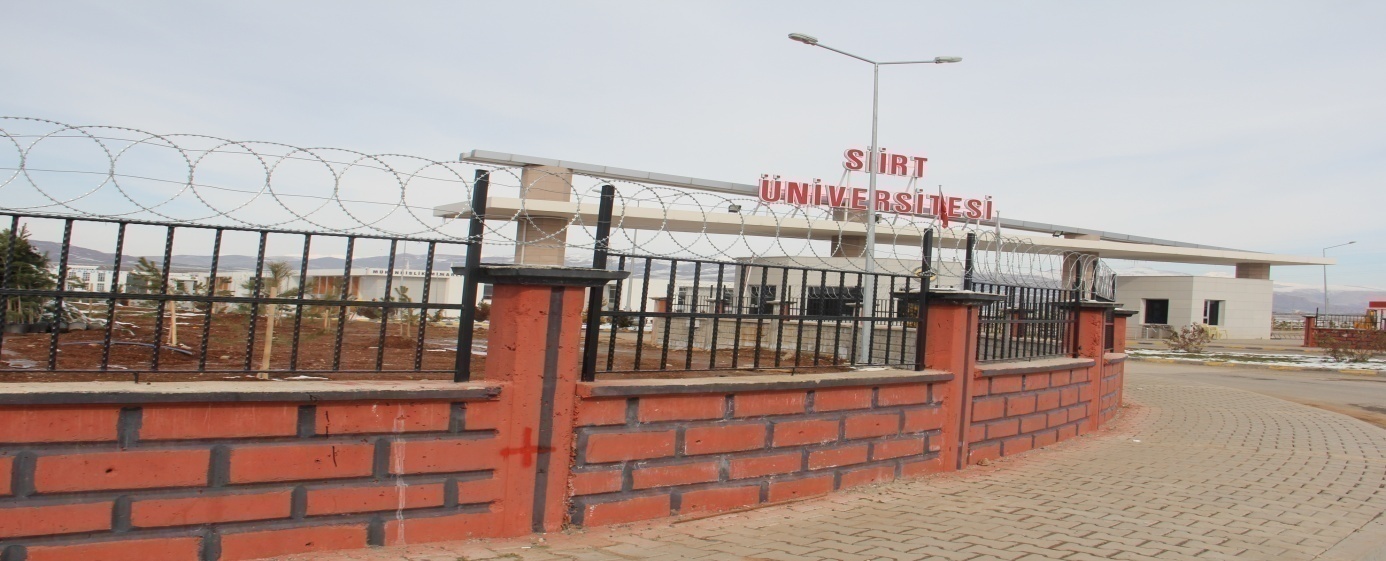 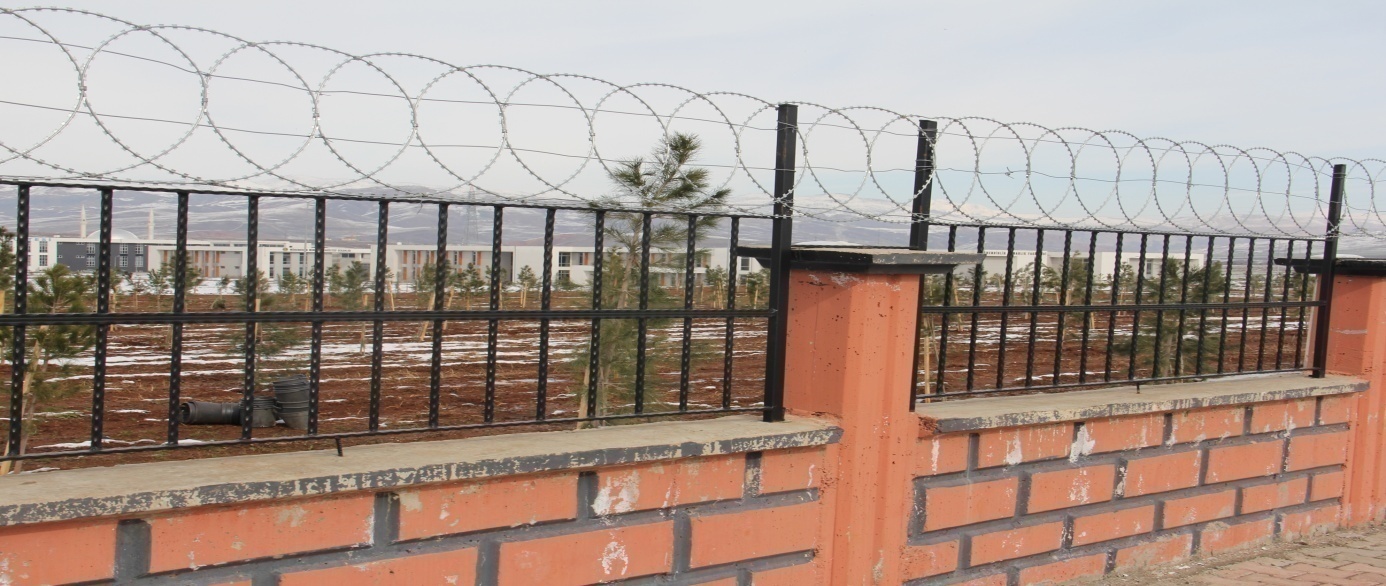 Siirt Üniversitesi Kezer Yerleşkesi Lojman  Güvenlik Kulübesi Yapım İşi Üniversitemiz Kezer Yerleşkesinde bulunan Rektörlük Konutu lojman daireleri girişine ihtiyaç duyulan  güvenlik önlemleri için 8 m²’lik kapalı alana sahip yapım işi 39.559,85 TL + KDV bedel ile yaptırılmıştır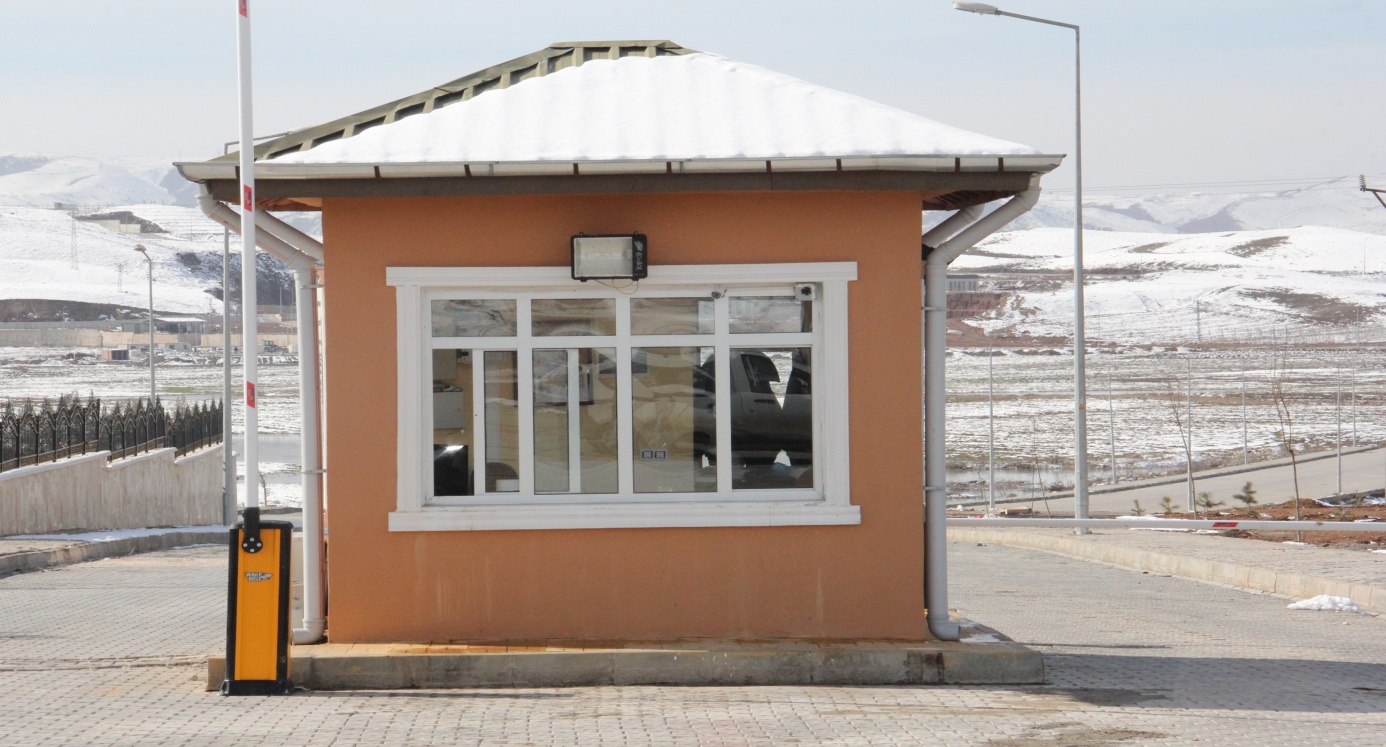 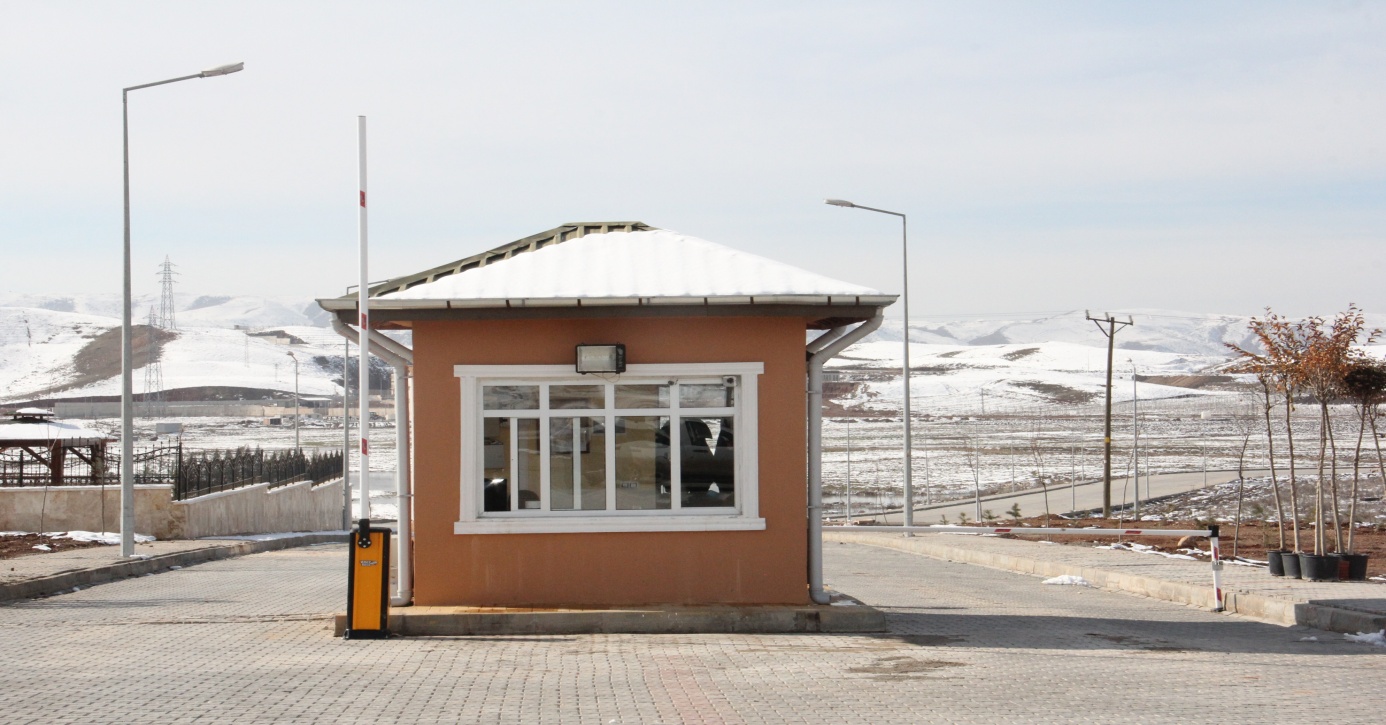 Siirt Üniversitesi Kezer Yerleşkesi Halı Saha Soyunma Odası ve Açık Spor Tesisleri İkmal İnşaatı Yapım  İşiBu proje de 2014 yılında 1.180.000,00 TL + KDV sözleşmeye bağlanmış ancak, yüklenici vefat ettiğinden dolayı sözleşmesi feshedilerek iş 2015 yılında yeniden ihale edilmiştir.  Işin yeni sözleşme bedeli 129.000,00 TL + KDV dir. Bu proje kapsamında 1 adet kapalı halı saha, 2 adet tenis kordu ve 2 adet basketbol sahasının çevre düzenleme işleri  yapılmıştır.Siirt Üniversitesi Kezer Yerleşkesi Rektör Konutu Çevre Düzenleme ve Peyzaj İşleriÜniversitemiz Kezer Yerleşkesinde yapılan Rektörlük Konutunun peyzaj düzenleme işleri 165.000,00 TL + KDV bedel ile yaptırılmıştır.	Siirt Üniversitesi Veteriner Fakültesi Bakım Onarım İşiBu projemiz 2015 yılında 52.900,00 TL + KDV ile sözleşmeye bağlanmıştır. Üniversitemiz Merkez Kampusta yer alan Veteriner Fakültesi Binasının giriş katında bulunan pvc bölmelerin sökülerek duvar ile örülmesi ve bakım onarımı yapılmıştır.YAPIMI DEVAM EDEN PROJELERİMİZSiirt Üniversitesi Merkezi Kütüphane Binası ve Çevre Düzenleme Çalışmaları Yapım İşi:Bu proje kapsamında Üniversitemiz Kezer Yerleşkesine kütüphane binası yapılacak olup, söz konusu bina 5.560m² kapalı alana sahiptir. Bünyesinde 4 adet okuma salonu, 12 adet grup çalışma odası ve 18 adet bireysel çalışma odası bulunmaktadır.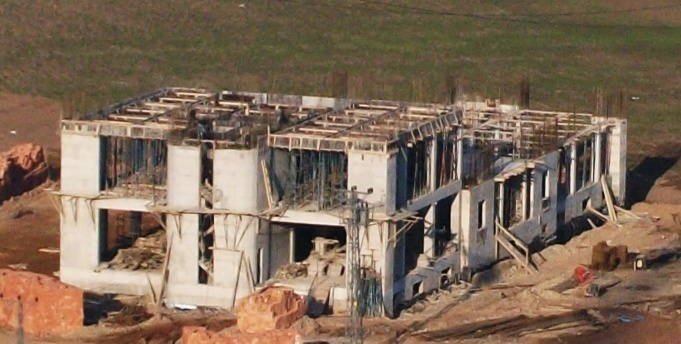 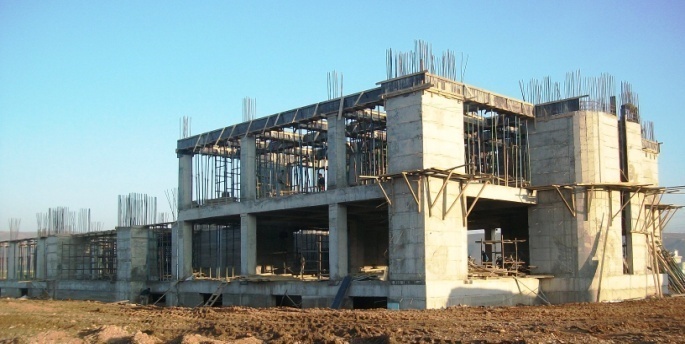 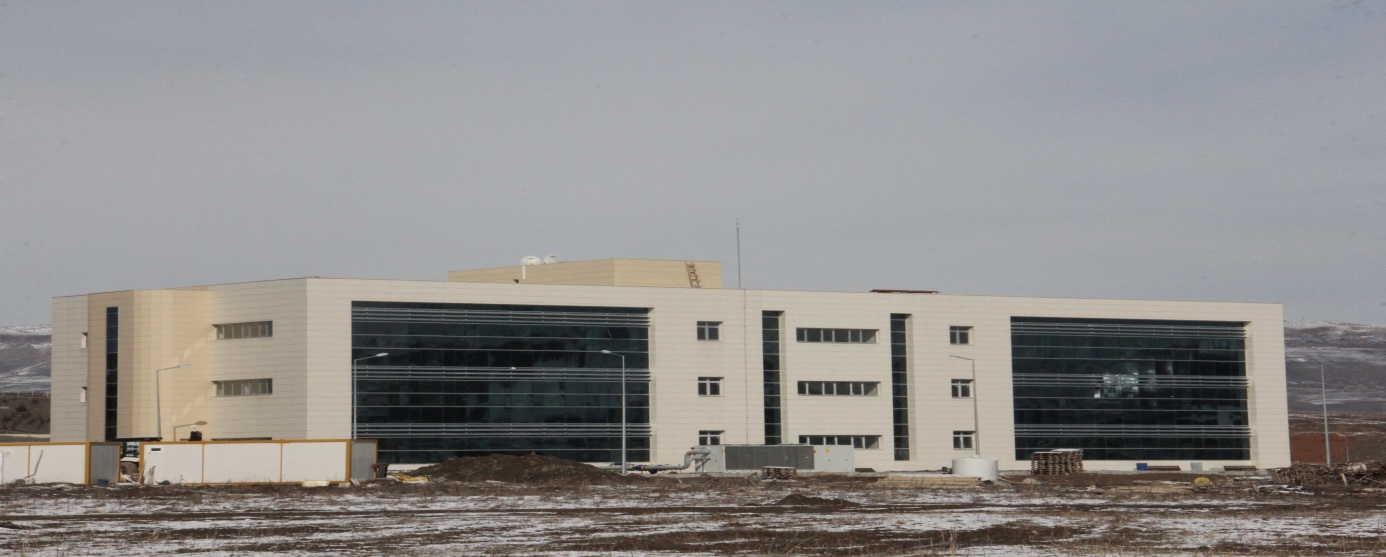 Siirt Üniversitesi Ziraat Fakültesi ve Çevre Düzenleme Çalışmaları Yapım İşiBu proje kapsamında Üniversitemiz Kezer Yerleşkesine Ziraat Fakültesi binası yapılacak olup, söz konusu bina 13.000 m² kapalı alana sahip olacaktır. %12 si tamamlanmıştır.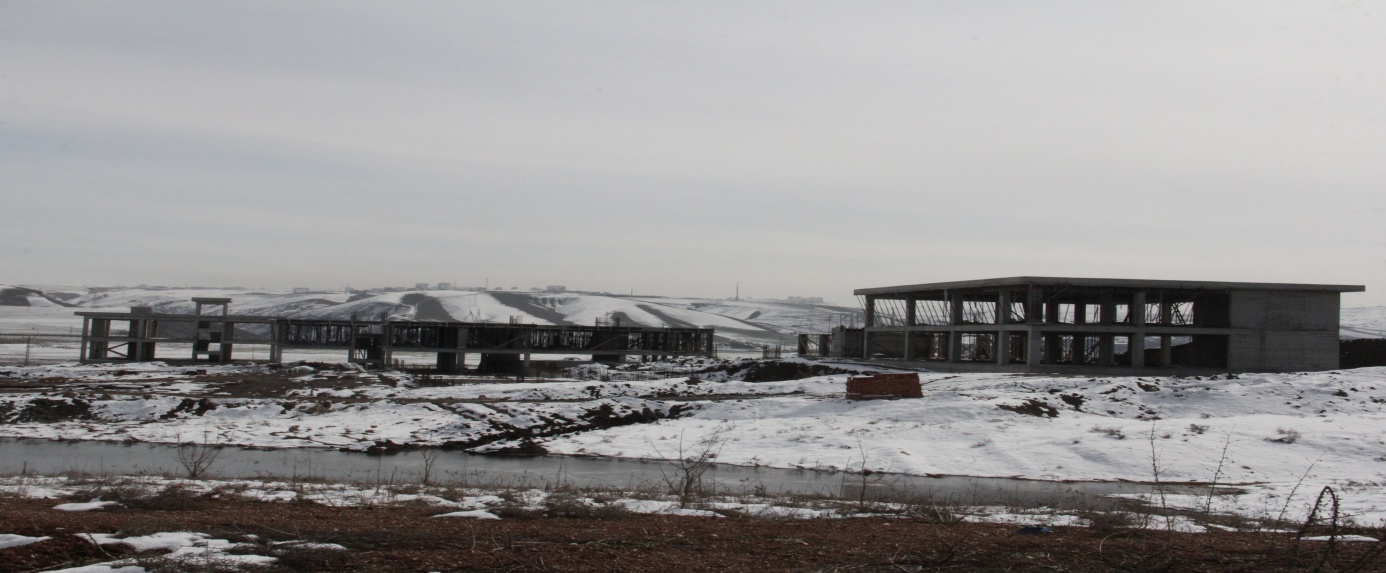 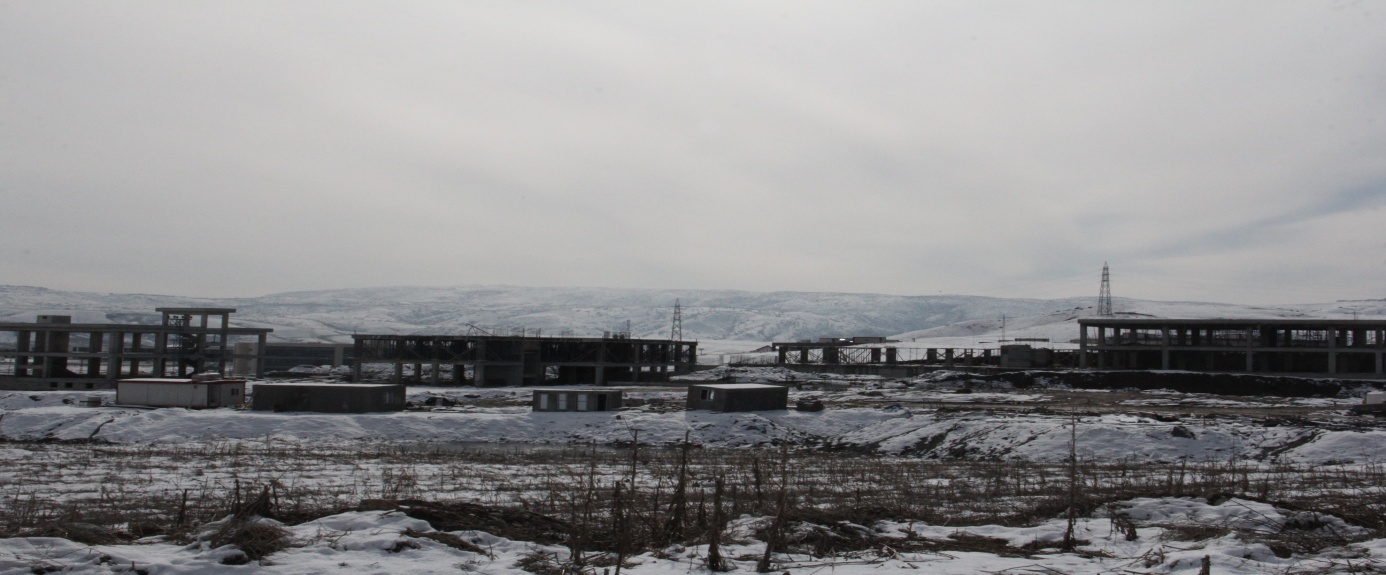 Siirt Üniversitesi İlahiyat Fakültesi ve Çevre Düzenleme Çalışmaları Yapım İşiBu proje kapsamında Üniversitemiz Kezer Yerleşkesine Ziraat Fakültesi binası yapılacak olup, söz konusu bina 13.000 m² kapalı alana sahip olacaktır. Yapım İşinin 2015yılın da % 14’ü tamamlanmıştır.V- KURUMSAL KABİLİYET ve KAPASİTENİN DEĞERLENDİRİLMESİ Üstünlükler Yetki, görev ve sorumluluklarının kanun ile belirlenmiş olması Geçerli organizasyon yapısı olması Personel bilgilerinin sürekli kayıt altında olmasıKaynaklarını verimli ve maksimumum  kullanan bir birim olmasıSınırlı sayıdaki elemanının gayretli çalışmaları ile ortaya çıkartılan projeler başarımızın göstergesi durumundadır. B- ZayıflıklarPersonel motivasyonunun tam olmaması Bakım ve işletmeye yönelik personel yapısının yetersiz olması Yapım, bakım, onarım imkânlarının tam sağlanamamasıTeknik Personel yetersizliği, Yerleşkelerin birbirine göre uzak mesafelerde oluşu, Birimler arasındaki iletişimsizlik,Bakım ve onarım taleplerinin belirlenen tarihler arasında birimler tarafından bildirilmemesi.Fiziksel Mekan yetersizliği,Çalışan personelin ödüllendirilmemesiÜniversite çalışanlarının ücret yetersizliğiTeknik ve kalifiye personelin önemli ölçüde yetersizliğiTeknolojik ekipmanların yetersizliğiPersonelin yetersiz oluşundan grup çalışması yapılamıyor olmasıİş yoğunluğundan personelin fuar ve teknik gezilere katılamamasıC-DeğerlendirmeBaşkanlığımızın orta ve uzun vadede hedeflerine ulaşabilmesi için, personel sayımızın arttırılması, örgüt yapımızın tekrar incelenmesi ve organizasyon şemamızın yeniden değerlendirilmesi gerekebilir. Başkanlığımız, teknolojiyi takip edebilme ve bu teknolojiyi kullanabilme açısından oldukça başarılıdır. Nitekim geçmiş yıllarda bilgisayar, yazıcı, vs. donanım eksikliklerinden kaynaklanan zaman kaybı, malzeme israfı gibi konular şuanda minimuma indirilmiştir. 	Yapı İşleri ve Teknik Daire Başkanlığı olarak görev ve sorumluluklarımızı yerine getirmekteyiz. Çevre düzenlemelerinden bakım onarımlara, içme suyundan enerji merkezlerine, santrallerden trafolara, kazan dairelerinden elektrik işlerine kadar birçok konuda faaliyetleri kesintisiz aksatmadan devam ettirebilmek için var gücümüzle çalışmalarımızı sürdürmekteyiz. VI- ÖNERİ VE TEDBİRLERÜniversitemizin ve Daire Başkanlığımızın gelişim hızı düşünülürse personel sayısının arttırılması ve fiziki çalışma koşullarının iyileştirilmesi sağlanmalıdır.  Personel sıkıntısının giderilmesi durumunda Daire Başkanlığımızın veriminin maksimuma yaklaşması sağlanabilecektir.Mesai dışında personelin çalışmak zorunda kalması halinde, bunu özendirecek uygulamaların geliştirilmesi gerekmektedir.İÇ KONTROL GÜVENCE BEYANIHarcama yetkilisi olarak yetkim dâhilinde;Bu raporda yer alan bilgilerin güvenilir, tam ve doğru olduğunu beyan ederim.Bu raporda açıklanan faaliyetler için idare bütçesinden harcama birimimize tahsis edilmiş kaynakların etkili, ekonomik ve verimli bir şekilde kullanıldığını, görev ve yetki alanım çerçevesinde iç kontrol sisteminin idari ve mali kararlar ile bunlara ilişkin işlemlerin yasallık ve düzenliliği hususunda yeterli güvenceyi sağladığını ve harcama birimimizde süreç kontrolünün etkin olarak uygulandığını bildiririm.           Bu güvence, harcama yetkilisi olarak sahip olduğum bilgi ve değerlendirmeler, iç kontroller, iç denetçi raporları ile Sayıştay raporları gibi bilgim dâhilindeki hususlara dayanmaktadır.          Burada raporlanmayan, idarenin menfaatlerine zarar veren herhangi bir husus hakkında bilgim olmadığını beyan ederim. (…/01/2016)                                                                                           Abdurrahman DATLI Yapı İşleri ve Teknik Daire BaşkanıTablo 1.1. Çalışma Ofisleri (Sayılarına Göre)Tablo 1.1. Çalışma Ofisleri (Sayılarına Göre)Tablo 1.1. Çalışma Ofisleri (Sayılarına Göre)Tablo 1.1. Çalışma Ofisleri (Sayılarına Göre)Tablo 1.1. Çalışma Ofisleri (Sayılarına Göre)Tablo 1.1. Çalışma Ofisleri (Sayılarına Göre)Tablo 1.1. Çalışma Ofisleri (Sayılarına Göre)Tablo 1.1. Çalışma Ofisleri (Sayılarına Göre)Tablo 1.1. Çalışma Ofisleri (Sayılarına Göre)Tablo 1.1. Çalışma Ofisleri (Sayılarına Göre)Tablo 1.1. Çalışma Ofisleri (Sayılarına Göre)Tablo 1.1. Çalışma Ofisleri (Sayılarına Göre)Tablo 1.1. Çalışma Ofisleri (Sayılarına Göre)Tablo 1.1. Çalışma Ofisleri (Sayılarına Göre)Tablo 1.1. Çalışma Ofisleri (Sayılarına Göre)Tablo 1.1. Çalışma Ofisleri (Sayılarına Göre)Tablo 1.1. Çalışma Ofisleri (Sayılarına Göre)Tablo 1.1. Çalışma Ofisleri (Sayılarına Göre)Tablo 1.1. Çalışma Ofisleri (Sayılarına Göre)AçıklamalarAçıklamalarAçıklamalarAçıklamalarAçıklamalarAçıklamalarAçıklamalarAçıklamalarAçıklamalarAçıklamalarOfis (Adet)Ofis (Adet)Ofis (Adet)Ofis (Adet)Ofis (Adet)Ofis Alanları (m²)Ofis Alanları (m²)Ofis Alanları (m²)Ofis Alanları (m²)Başkanlık OfisiBaşkanlık OfisiBaşkanlık OfisiBaşkanlık OfisiBaşkanlık OfisiBaşkanlık OfisiBaşkanlık OfisiBaşkanlık OfisiBaşkanlık OfisiBaşkanlık Ofisi1111133,13 m²33,13 m²33,13 m²33,13 m²Etüt Proje ve İhale Şube Müdürlüğü OfisiEtüt Proje ve İhale Şube Müdürlüğü OfisiEtüt Proje ve İhale Şube Müdürlüğü OfisiEtüt Proje ve İhale Şube Müdürlüğü OfisiEtüt Proje ve İhale Şube Müdürlüğü OfisiEtüt Proje ve İhale Şube Müdürlüğü OfisiEtüt Proje ve İhale Şube Müdürlüğü OfisiEtüt Proje ve İhale Şube Müdürlüğü OfisiEtüt Proje ve İhale Şube Müdürlüğü OfisiEtüt Proje ve İhale Şube Müdürlüğü Ofisi1111122,45 m²22,45 m²22,45 m²22,45 m²Bakım ve Onarım Şube Müdürlüğü OfisiBakım ve Onarım Şube Müdürlüğü OfisiBakım ve Onarım Şube Müdürlüğü OfisiBakım ve Onarım Şube Müdürlüğü OfisiBakım ve Onarım Şube Müdürlüğü OfisiBakım ve Onarım Şube Müdürlüğü OfisiBakım ve Onarım Şube Müdürlüğü OfisiBakım ve Onarım Şube Müdürlüğü OfisiBakım ve Onarım Şube Müdürlüğü OfisiBakım ve Onarım Şube Müdürlüğü Ofisi1111123,71 m²23,71 m²23,71 m²23,71 m²İdari Personel Ofisiİdari Personel Ofisiİdari Personel Ofisiİdari Personel Ofisiİdari Personel Ofisiİdari Personel Ofisiİdari Personel Ofisiİdari Personel Ofisiİdari Personel Ofisiİdari Personel Ofisi2222239,96 m²39,96 m²39,96 m²39,96 m²Teknik Personel OfisiTeknik Personel OfisiTeknik Personel OfisiTeknik Personel OfisiTeknik Personel OfisiTeknik Personel OfisiTeknik Personel OfisiTeknik Personel OfisiTeknik Personel OfisiTeknik Personel Ofisi66666187,95 m²187,95 m²187,95 m²187,95 m²Merkez KampusMerkez KampusMerkez KampusMerkez KampusMerkez KampusMerkez KampusMerkez KampusMerkez KampusMerkez KampusMerkez Kampus1111122,0022,0022,0022,00TOPLAMTOPLAMTOPLAMTOPLAMTOPLAMTOPLAMTOPLAMTOPLAMTOPLAMTOPLAM1111111111307,20 m²307,20 m²307,20 m²307,20 m²Tablo 1.2. Taşınmaz Alanların Dağılımı Tablo 1.2. Taşınmaz Alanların Dağılımı Tablo 1.2. Taşınmaz Alanların Dağılımı Tablo 1.2. Taşınmaz Alanların Dağılımı Tablo 1.2. Taşınmaz Alanların Dağılımı Tablo 1.2. Taşınmaz Alanların Dağılımı Tablo 1.2. Taşınmaz Alanların Dağılımı Tablo 1.2. Taşınmaz Alanların Dağılımı Tablo 1.2. Taşınmaz Alanların Dağılımı Tablo 1.2. Taşınmaz Alanların Dağılımı Tablo 1.2. Taşınmaz Alanların Dağılımı Tablo 1.2. Taşınmaz Alanların Dağılımı Tablo 1.2. Taşınmaz Alanların Dağılımı Tablo 1.2. Taşınmaz Alanların Dağılımı Tablo 1.2. Taşınmaz Alanların Dağılımı Tablo 1.2. Taşınmaz Alanların Dağılımı Tablo 1.2. Taşınmaz Alanların Dağılımı Tablo 1.2. Taşınmaz Alanların Dağılımı Tablo 1.2. Taşınmaz Alanların Dağılımı Tablo 1.2. Taşınmaz Alanların Dağılımı Yerleşke AdıYerleşke AdıYerleşke AdıYerleşke AdıYerleşke AdıMülkiyet Durumuna Göre Taşınmaz Alanı (m2)Mülkiyet Durumuna Göre Taşınmaz Alanı (m2)Mülkiyet Durumuna Göre Taşınmaz Alanı (m2)Mülkiyet Durumuna Göre Taşınmaz Alanı (m2)Mülkiyet Durumuna Göre Taşınmaz Alanı (m2)Mülkiyet Durumuna Göre Taşınmaz Alanı (m2)Mülkiyet Durumuna Göre Taşınmaz Alanı (m2)Mülkiyet Durumuna Göre Taşınmaz Alanı (m2)Mülkiyet Durumuna Göre Taşınmaz Alanı (m2)Mülkiyet Durumuna Göre Taşınmaz Alanı (m2)Mülkiyet Durumuna Göre Taşınmaz Alanı (m2)Mülkiyet Durumuna Göre Taşınmaz Alanı (m2)TOPLAM (m2)TOPLAM (m2)TOPLAM (m2)Yerleşke AdıYerleşke AdıYerleşke AdıYerleşke AdıYerleşke AdıÜniversiteÜniversiteÜniversiteMaliye HazineMaliye HazineMaliye HazineMaliye HazineMaliye HazineDiğerDiğerDiğerDiğerTOPLAM (m2)TOPLAM (m2)TOPLAM (m2) Şehir Kampusu Şehir Kampusu Şehir Kampusu Şehir Kampusu Şehir Kampusu---25.512,2225.512,2225.512,2225.512,2225.512,22----25.512,2225.512,2225.512,22 Sağlık M.Y.O. Sağlık M.Y.O. Sağlık M.Y.O. Sağlık M.Y.O. Sağlık M.Y.O.---9.040,009.040,009.040,009.040,009.040,00----9.040,009.040,009.040,00 Eruh M.Y.O. Eruh M.Y.O. Eruh M.Y.O. Eruh M.Y.O. Eruh M.Y.O.---45.903,5345.903,5345.903,5345.903,5345.903,53----45.903,5345.903,5345.903,53 Kurtalan M.Y.O. Kurtalan M.Y.O. Kurtalan M.Y.O. Kurtalan M.Y.O. Kurtalan M.Y.O.---4.816,004.816,004.816,004.816,004.816,00----4.816,004.816,004.816,00Yeni Kampus Alanı (KEZER)Yeni Kampus Alanı (KEZER)Yeni Kampus Alanı (KEZER)Yeni Kampus Alanı (KEZER)Yeni Kampus Alanı (KEZER)657.919,11657.919,11657.919,111.568.221,721.568.221,721.568.221,721.568.221,721.568.221,72----2.226.140,832.226.140,832.226.140,83TOPLAMTOPLAMTOPLAMTOPLAMTOPLAM657.919,11657.919,11657.919,111.653.493,471.653.493,471.653.493,471.653.493,471.653.493,47----2.311.412,58 m²2.311.412,58 m²2.311.412,58 m²Tablo 1.4. Mevcut Fiziki Kapalı Alanların Hizmet Alanlarına Göre Dağılımı (m²)Tablo 1.4. Mevcut Fiziki Kapalı Alanların Hizmet Alanlarına Göre Dağılımı (m²)Tablo 1.4. Mevcut Fiziki Kapalı Alanların Hizmet Alanlarına Göre Dağılımı (m²)Tablo 1.4. Mevcut Fiziki Kapalı Alanların Hizmet Alanlarına Göre Dağılımı (m²)Tablo 1.4. Mevcut Fiziki Kapalı Alanların Hizmet Alanlarına Göre Dağılımı (m²)Tablo 1.4. Mevcut Fiziki Kapalı Alanların Hizmet Alanlarına Göre Dağılımı (m²)Tablo 1.4. Mevcut Fiziki Kapalı Alanların Hizmet Alanlarına Göre Dağılımı (m²)Tablo 1.4. Mevcut Fiziki Kapalı Alanların Hizmet Alanlarına Göre Dağılımı (m²)Tablo 1.4. Mevcut Fiziki Kapalı Alanların Hizmet Alanlarına Göre Dağılımı (m²)Tablo 1.4. Mevcut Fiziki Kapalı Alanların Hizmet Alanlarına Göre Dağılımı (m²)Tablo 1.4. Mevcut Fiziki Kapalı Alanların Hizmet Alanlarına Göre Dağılımı (m²)Tablo 1.4. Mevcut Fiziki Kapalı Alanların Hizmet Alanlarına Göre Dağılımı (m²)Tablo 1.4. Mevcut Fiziki Kapalı Alanların Hizmet Alanlarına Göre Dağılımı (m²)Tablo 1.4. Mevcut Fiziki Kapalı Alanların Hizmet Alanlarına Göre Dağılımı (m²)Tablo 1.4. Mevcut Fiziki Kapalı Alanların Hizmet Alanlarına Göre Dağılımı (m²)Tablo 1.4. Mevcut Fiziki Kapalı Alanların Hizmet Alanlarına Göre Dağılımı (m²)Tablo 1.4. Mevcut Fiziki Kapalı Alanların Hizmet Alanlarına Göre Dağılımı (m²)Tablo 1.4. Mevcut Fiziki Kapalı Alanların Hizmet Alanlarına Göre Dağılımı (m²)Tablo 1.4. Mevcut Fiziki Kapalı Alanların Hizmet Alanlarına Göre Dağılımı (m²)Tablo 1.4. Mevcut Fiziki Kapalı Alanların Hizmet Alanlarına Göre Dağılımı (m²)Tablo 1.4. Mevcut Fiziki Kapalı Alanların Hizmet Alanlarına Göre Dağılımı (m²)Birim AdıBirim AdıEğitim Öğretim ve AraştırmaEğitim Öğretim ve AraştırmaEğitim Öğretim ve AraştırmaEğitim Öğretim ve AraştırmaSağlıkBarınma(Lojman)Barınma(Lojman)Barınma(Lojman)Barınma(Lojman)BeslenmeKültürKültürSporSporİdari ve Diğerİdari ve DiğerTOPLAM (m²)TOPLAM (m²)TOPLAM (m²) Merkez Kampus Merkez Kampus1.9921.9921.9921.992974.6504.6504.6504.6501.5751.3091.309--6.8446.84416.46716.46716.467Sağlık M.Y.O.Sağlık M.Y.O.74674674674624----108--4224221.7801.7803.0803.0803.080 Eruh M.Y.O Eruh M.Y.O409409409409-1.0231.0231.0231.023383----1.0831.0832.8982.8982.898Kurtalan M.Y.O.Kurtalan M.Y.O.380380380380----------538538918918918KezerKampusuKezerKampusu32.21832.21832.21832.2181.00022.28522.28522.28522.28512.2506.5006.5003.3683.36826.04726.047    103.668    103.668    103.668TOPLAMTOPLAM35.74535.74535.74535.7451.12127.95827.95827.95827.95814.3167.8097.8093.7903.79036.29236.292127.031127.031127.031Tablo 1.5. Kapalı Alanların DağılımıTablo 1.5. Kapalı Alanların DağılımıTablo 1.5. Kapalı Alanların DağılımıTablo 1.5. Kapalı Alanların DağılımıTablo 1.5. Kapalı Alanların DağılımıTablo 1.5. Kapalı Alanların DağılımıTablo 1.5. Kapalı Alanların DağılımıTablo 1.5. Kapalı Alanların DağılımıTablo 1.5. Kapalı Alanların DağılımıTablo 1.5. Kapalı Alanların DağılımıTablo 1.5. Kapalı Alanların DağılımıTablo 1.5. Kapalı Alanların DağılımıYerleşke AdıYerleşke AdıKapalı Alan Miktarı (m2)Kapalı Alan Miktarı (m2)Kapalı Alan Miktarı (m2)Kapalı Alan Miktarı (m2)Kapalı Alan Miktarı (m2)Kapalı Alan Miktarı (m2)Kapalı Alan Miktarı (m2)TOPLAM (m²)TOPLAM (m²)TOPLAM (m²)Yerleşke AdıYerleşke AdıÜniversiteÜniversiteMaliye HazineMaliye HazineMaliye HazineDiğerDiğerTOPLAM (m²)TOPLAM (m²)TOPLAM (m²)Şehir KampusuŞehir Kampusu--16.46716.46716.467--16.46716.46716.467Sağlık M.Y.O.Sağlık M.Y.O.--3.0803.0803.080--3.0803.0803.080Eruh M.Y.O.Eruh M.Y.O.--2.8982.8982.898--2.8982.8982.898Kurtalan M.Y.O.Kurtalan M.Y.O.--918918918--918918918Kezer KampusuKezer Kampusu30.87430.87472.79472.79472.794103.668103.668103.668TOPLAMTOPLAM30.87430.87496.15796.15796.157--127.031 m²127.031 m²127.031 m²Tablo 1.6.  Yıllar İtibariyleÖğrenci Başına Düşen Kapalı AlanlarTablo 1.6.  Yıllar İtibariyleÖğrenci Başına Düşen Kapalı AlanlarTablo 1.6.  Yıllar İtibariyleÖğrenci Başına Düşen Kapalı AlanlarTablo 1.6.  Yıllar İtibariyleÖğrenci Başına Düşen Kapalı AlanlarTablo 1.6.  Yıllar İtibariyleÖğrenci Başına Düşen Kapalı AlanlarTablo 1.6.  Yıllar İtibariyleÖğrenci Başına Düşen Kapalı AlanlarTablo 1.6.  Yıllar İtibariyleÖğrenci Başına Düşen Kapalı AlanlarTablo 1.6.  Yıllar İtibariyleÖğrenci Başına Düşen Kapalı AlanlarTablo 1.6.  Yıllar İtibariyleÖğrenci Başına Düşen Kapalı AlanlarTablo 1.6.  Yıllar İtibariyleÖğrenci Başına Düşen Kapalı AlanlarTablo 1.6.  Yıllar İtibariyleÖğrenci Başına Düşen Kapalı Alanlar20112011201220132013201420142015Kapalı Alanların m2 siKapalı Alanların m2 siKapalı Alanların m2 siKapalı Alanların m2 si21.435  m²21.435  m²43.466 m²64.574 m²64.574 m²127.031m²127.031m²126.581 m²21.435  m²21.435  m²43.466 m²64.574 m²64.574 m²127.031m²127.031m²126.581 m²21.435  m²21.435  m²43.466 m²64.574 m²64.574 m²127.031m²127.031m²126.581 m²Öğrenci Sayısı (Toplam Öğrenci)Öğrenci Sayısı (Toplam Öğrenci)Öğrenci Sayısı (Toplam Öğrenci)Öğrenci Sayısı (Toplam Öğrenci)4.589 Kişi4.589 Kişi5.145 Kişi6.023 Kişi6.023 Kişi8.117 Kişi8.117 Kişi9.300 KişiÖğrenci Başına Düşen Kapalı Alanların m2 si (Kapalı Alan m2'si/ Öğrenci Sayısı)Öğrenci Başına Düşen Kapalı Alanların m2 si (Kapalı Alan m2'si/ Öğrenci Sayısı)Öğrenci Başına Düşen Kapalı Alanların m2 si (Kapalı Alan m2'si/ Öğrenci Sayısı)Öğrenci Başına Düşen Kapalı Alanların m2 si (Kapalı Alan m2'si/ Öğrenci Sayısı)4,67 m²4,67 m²8,44 m²10,72 m²10,72 m²15,64 m²15,64 m²13,61 m²Tablo 1.7. Eğitim Alanları DersliklerTablo 1.7. Eğitim Alanları DersliklerTablo 1.7. Eğitim Alanları DersliklerTablo 1.7. Eğitim Alanları DersliklerTablo 1.7. Eğitim Alanları DersliklerTablo 1.7. Eğitim Alanları DersliklerTablo 1.7. Eğitim Alanları DersliklerEğitim AlanıEğitim AlanıAnfi (Adet)Sınıf(Adet)Bilgisayar Laboratuarı(Adet)Diğer Lab(Adet)TOPLAM (Adet)0–50 Kişilik0–50 Kişilik--124105518951–75 Kişilik51–75 Kişilik76–100 Kişilik76–100 Kişilik101–150 Kişilik101–150 Kişilik151–250 Kişilik151–250 Kişilik251–Üzeri Kişilik251–Üzeri KişilikTOPLAMTOPLAM1241055189Tablo 1.8. Kapalı Mekanların Hizmet Alanlarına Göre Dağılımı (Adet) Tablo 1.8. Kapalı Mekanların Hizmet Alanlarına Göre Dağılımı (Adet) Tablo 1.8. Kapalı Mekanların Hizmet Alanlarına Göre Dağılımı (Adet) Tablo 1.8. Kapalı Mekanların Hizmet Alanlarına Göre Dağılımı (Adet) Tablo 1.8. Kapalı Mekanların Hizmet Alanlarına Göre Dağılımı (Adet) Tablo 1.8. Kapalı Mekanların Hizmet Alanlarına Göre Dağılımı (Adet) Tablo 1.8. Kapalı Mekanların Hizmet Alanlarına Göre Dağılımı (Adet) Tablo 1.8. Kapalı Mekanların Hizmet Alanlarına Göre Dağılımı (Adet) Tablo 1.8. Kapalı Mekanların Hizmet Alanlarına Göre Dağılımı (Adet) Konferans SalonuKonferans SalonuBüro Büro Derslik (Anfi+Sınıf)Derslik (Anfi+Sınıf)Derslik (Anfi+Sınıf)Laboratuar(Bilgisayar+Diğer)Laboratuar(Bilgisayar+Diğer)4 Adet4 Adet269 Adet269 Adet124 Adet124 Adet124 Adet65 Adet65 AdetTablo 1.9. Yıllara GöreDerslik Başına Düşen Öğrenci Sayıları (I.Öğretim)Tablo 1.9. Yıllara GöreDerslik Başına Düşen Öğrenci Sayıları (I.Öğretim)Tablo 1.9. Yıllara GöreDerslik Başına Düşen Öğrenci Sayıları (I.Öğretim)Tablo 1.9. Yıllara GöreDerslik Başına Düşen Öğrenci Sayıları (I.Öğretim)Tablo 1.9. Yıllara GöreDerslik Başına Düşen Öğrenci Sayıları (I.Öğretim)Tablo 1.9. Yıllara GöreDerslik Başına Düşen Öğrenci Sayıları (I.Öğretim)Tablo 1.9. Yıllara GöreDerslik Başına Düşen Öğrenci Sayıları (I.Öğretim)Tablo 1.9. Yıllara GöreDerslik Başına Düşen Öğrenci Sayıları (I.Öğretim)Tablo 1.9. Yıllara GöreDerslik Başına Düşen Öğrenci Sayıları (I.Öğretim)2011 Yılı2012 Yılı2012 Yılı2013 Yılı2014 Yılı2014 Yılı2015 YılıDerslik Sayısı (Anfi+Sınıf)Derslik Sayısı (Anfi+Sınıf)75878798101101124Öğrenci Sayısı( I. Öğretim)Öğrenci Sayısı( I. Öğretim)3.5393.9513.9514.6467.7267.7266985Derslik Başına Düşen Öğrenci Sayısı  (Derslik Sayısı/Öğrenci Sayısı)Derslik Başına Düşen Öğrenci Sayısı  (Derslik Sayısı/Öğrenci Sayısı)47,1845,4145,4147,4076,4976,4956,33Tablo 1.10. Yıllara Göre Derslik Başına Düşen Öğrenci Sayıları (II. Öğretim)        Tablo 1.10. Yıllara Göre Derslik Başına Düşen Öğrenci Sayıları (II. Öğretim)        Tablo 1.10. Yıllara Göre Derslik Başına Düşen Öğrenci Sayıları (II. Öğretim)        Tablo 1.10. Yıllara Göre Derslik Başına Düşen Öğrenci Sayıları (II. Öğretim)        Tablo 1.10. Yıllara Göre Derslik Başına Düşen Öğrenci Sayıları (II. Öğretim)        Tablo 1.10. Yıllara Göre Derslik Başına Düşen Öğrenci Sayıları (II. Öğretim)        2011 Yılı2012 Yılı2013 Yılı2014 Yılı2015 YılıDerslik Sayısı (Anfi+Sınıf)758798101124Öğrenci Sayısı (II. Öğretim)1.0501.1941.3773912315Derslik Başına Düşen Öğrenci Sayısı                    (Derslik Sayısı/Öğrenci Sayısı)14,0013,7214,053,8718,66Tablo 1.11 2015 Yılı Kapalı Alana Düşen Üniversitemiz  Çalışanlarının SayısıAkademisyenMemurGeçici İşçiToplam PersonelCinsiİdari Amaçlı(Adet)Eğitim Amaçlı(Adet)Araştırma Amaçlı(Adet)Masaüstü Bilgisayar24------Dizüstü Bilgisayar2------Çalışma Masası22------Evrak Dolabı21------Plotter1------Fotokopi Makinesi1------Telefon Makinesi17------Faks1 ------Tarayıcılar2------Kadro Pozisyonuna GöreKadro Pozisyonuna GöreBağlı Bulunduğu KadroAdediDaire Başkanı1Şube Müdürü2Mühendis6Tekniker7Teknisyen3Bilgisayar İşletmeni3Memur1Hizmetli1TOPLAM24Adı SoyadıBirimiUnvanıMusa BUTUR   Sosyal Bilimleri EnstitüsüŞube MüdürüEbru KAYA       Fen Edebiyat FakültesiBilgisayar İşletmeniMetin MAÇ     Mim. Müh. FakültesiElektrik TeknisyeniMesut NAS      Sos. Bilim. MYOMemurAdı SoyadıBirimiUnvanıErkan ARTAKurtalan Meslek YüksekokuluMakine TeknisyeniAbdurrahman Yıldız  Yeşil Alan MüdürlüğüZiraat MühendisiAyhan TALAY              Bilgi İşlem Daire BaşkanlığıBilgisayar MühendisiFelek AKGÜL              Mim. Müh. FakültesiŞefTuncer KAÇHAN        Personel Daire BaşkanlığıMakine Teknikeri4.2İdari Personelin Eğitim Durumu4.2İdari Personelin Eğitim Durumu4.2İdari Personelin Eğitim Durumu4.2İdari Personelin Eğitim Durumu4.2İdari Personelin Eğitim Durumu4.2İdari Personelin Eğitim DurumuİlköğretimLİseÖnlisansLisansY.L. DoktoraKişi Sayısı12516Yüzde4,178,3420,8366,67İdari ve Teknik Personelin Hizmet Süresiİdari ve Teknik Personelin Hizmet Süresiİdari ve Teknik Personelin Hizmet Süresiİdari ve Teknik Personelin Hizmet Süresiİdari ve Teknik Personelin Hizmet Süresiİdari ve Teknik Personelin Hizmet Süresiİdari ve Teknik Personelin Hizmet Süresi0 – 3 Yıl4 – 6 Yıl7 – 10 Yıl11 – 15 Yıl16 – 20 Yıl21 - ÜzeriKişi Sayısı5102142Yüzde20,8341,668,334,1616,6608,334.4.                 İdari Personelin Yaş İtibari İle Dağılımı4.4.                 İdari Personelin Yaş İtibari İle Dağılımı4.4.                 İdari Personelin Yaş İtibari İle Dağılımı4.4.                 İdari Personelin Yaş İtibari İle Dağılımı4.4.                 İdari Personelin Yaş İtibari İle Dağılımı4.4.                 İdari Personelin Yaş İtibari İle Dağılımı23 ve altı23-3031-3536-4041 ve üstüKişi Sayısı--8925Yüzde33,3337,508,3420,83Stratejik AmaçlarStratejik HedeflerStratejik Amaç-1 Yatırım programında yer alan ve devam eden inşaatların tamamlanması, gerekli alt yapı çalışmalarının tamamlanarak hizmet verir hale getirilmesi.Hedef-1 Yatırımprogramlarına uyarak,devam eden ve planlanan tüm işleri tam ve eksiksiz uygulamak.Stratejik Amaç-2 Üniversitemiz hizmet ve eğitim binalarının gerekli bakım, onarım ve tadilatlarını yaparak, üniversitemiz eğitim faaliyetlerini sürekliliğini sağlamak.Hedef-2Periyodik bakımların yapılarak arıza ve onarım işlerini asgariye indirmek.Stratejik Amaç-3 Verimli çalışma için iş gücünün arttırılması.Hedef-3Üniversitemizin tüm yapım, bakım,onarım, ikmal işlemlerinin yapılması için gerekli personel giderlerinin karşılanmasıEKONOMİK KODEKONOMİK KOD2015BÜTÇEBAŞLANGIÇ ÖDENEĞİ2015GERÇEKLEŞME TOPLAMIGERÇEK. ORANIEKONOMİK KODEKONOMİK KODTLTL%01.1Personel Giderleri1.000.750,00996.659,4099,702.1Sosyal Güvenlik Kurumlarına Devlet Primi Giderleri138.296,00137.988,8699,803.2Tüketime Yönelik Mal Ve Malzeme Alımları18.849,0015.962,1884,703.3Yolluklar9.204,004.174,4845,303.5Hizmet Alımları64.829,0058.111,8389,603.7Menkul Mal, Gayrimaddi Hak Alım, Bakım Ve Onarım Giderleri66.627,0045.860,9468,803.8Gayrimenkul Mal Bakım Ve Onarım Giderleri47.043,0021.352,1045,306.5Gayrimenkul Sermaye Üretim Giderleri30.472.000,0029.075.605,4495,406.7Gayrimenkul Büyük Onarım Giderleri650.000,00596.200,8991,7BÜTÇE GİDERLERİ TOPLAMIBÜTÇE GİDERLERİ TOPLAMI32.467.598,0030.951.716,1295,3Tablo III.Ekonomik Sınıflandırma Bazında Yapılan HarcamalarTablo III.Ekonomik Sınıflandırma Bazında Yapılan HarcamalarTablo III.Ekonomik Sınıflandırma Bazında Yapılan HarcamalarTablo III.Ekonomik Sınıflandırma Bazında Yapılan HarcamalarTablo III.Ekonomik Sınıflandırma Bazında Yapılan HarcamalarTablo III.Ekonomik Sınıflandırma Bazında Yapılan HarcamalarEkonomik KodEkonomik KodEkonomik KodEkonomik KodEkonomik Sınıflandırmanın Adı2015 Yılı Harcama TutarıIIIIIIIVEkonomik Sınıflandırmanın Adı2015 Yılı Harcama Tutarı011101Personel Giderleri400.562,81011201Personel Giderleri554.358,25011301Personel Giderleri2.580,00011401Personel Giderleri39.158,34021601SGK Devlet Primi Giderleri83.824,20021602SGK Devlet Primi Giderleri54.164,66032101Kırtasiye Alımları4.578,40032104Diğer Yayın Alımları621,00032190Diğer Kırtasiye ve Büro Malzemesi Alımları330,40032202Temizlik  Malzemesi Alımları2.372,98032990Diğer Tüketim Mal ve Malzeme Alımları8.059,40033101Yurtiçi Geçici Görev Yollukları1.142,98033201Yurtiçi Sürekli Görev Yollukları2.272,00033301Yurt Dışı Geçici Görev Yollukları759,50035101Etüt Proje Expertiz Giderleri4.248,00035103Bilgisayar Hizmeti Alımları5.900,00035202Telefon Abonelik ve Kullanım Ücretleri347,00035205Uydu Haberleşme Giderleri750,00035401İlan Giderleri33.345,81035990Diğer Hizmet Alımları13.521,02037101Büro ve İşyeri Mal ve Malzeme Alımları1.773,54037103Avadanlık ve Yedek Parça Alımları9.086,00037302Makine Teçhizat Bakım ve Onarım Giderleri  34.824,40037390Diğer Bakım ve Onarım Giderleri177,00038190Diğer Hizmet Binası Bakım ve Onarım Giderleri590,00038901Diğer Taşınmaz Yapım, Bakım ve Onarım Giderleri20.762,10065190Müşavir Firma ve Kişilere Ödemeler (Diğer Giderler)1.332.873,78065490Müşavir Firma ve Kişilere Ödemeler( Diğer Enerji Alımları )1.541.876,91065701Müteahhitlik Giderleri (Hizmet Binası)22.921.426,15065702Müteahhitlik Giderleri (Hizmet Tesisleri)1.561.523,79065703Müteahhitlik Giderleri (Lojmanlar)1.523.204,82065790Müteahhitlik Giderleri (Diğerleri)194.699,99067101Müşavir Firma ve Kişilere Ödemeler (Proje Giderleri)16.520,00067190Müşavir Firma ve Kişilere Ödemeler (Diğer Giderler)184.513,06067201Müşavir Firma ve Kişilere Ödemeler( İnşaat Malzemesi Giderleri )13.298,60067202Müşavir Firma ve Kişilere Ödemeler( Elektrik Tesisatı Giderleri )15.274,60067203Müşavir Firma ve Kişilere Ödemeler( Sıhhi Tesisatı Giderleri )32.858,95067701Müteahhitlik Giderleri ( Hizmet Binası )109.102,62067702Müşavir Firma ve Kişilere Ödemeler( Hizmet Tesisleri )7.080,00067901Müşavir Firma ve Kişilere Ödemeler( Diğer Giderler)217.553,06Sektör2015 Yılı Program Ödeneği2015 Yılı Revize ÖdenekBlokeNakdi GerçekleşmeGerçekleşme Oranı(%)Gerçekleşme Oranı(%)Sektör2015 Yılı Program Ödeneği2015 Yılı Revize ÖdenekBlokeNakdi GerçekleşmeProgram Ödeneğe GöreRevize Ödeneğe GöreSağlık------Eğitim21.600.000,0037.412.000,00-32.121.734.98% 148,71% 85,86DKHS------Spor1.000.000,00--997.177.67% 99,71%99,71Araştırma00-0% 0% 0TOPLAM22.600.000,0037.412.000,00-33.118.912,65% 146,54% 88,52Tablo II Yıllar İtibariyle Yapılan Açık İhaleler ve Sözleşme BedelleriTablo II Yıllar İtibariyle Yapılan Açık İhaleler ve Sözleşme BedelleriTablo II Yıllar İtibariyle Yapılan Açık İhaleler ve Sözleşme BedelleriTablo II Yıllar İtibariyle Yapılan Açık İhaleler ve Sözleşme BedelleriTablo II Yıllar İtibariyle Yapılan Açık İhaleler ve Sözleşme Bedelleri20112012201320142015Merkezi Araştırma Laboratuarı Yapım İşi-1.684.000,00---Sosyal Tesis İnşaatı Yapım İşi-2.009.000,00--- Fen Edebiyat Fakültesi İnşaatı Yapım İşi10.745.000,00----Kapalı Spor Salonu Yapım İşi-1.820.000,00---Siirt Üniversitesi Ana Kampus Giriş Düzenleme yapım İşi-385.000,00---Kezer Yerleşkesi Kampus Yolları Asfalt Kaldırım Hendek ve İstinat Duvarları--2.640.000,00--Merkezi Kafeterya Binası, Rektörlük Binası ve Çevre Düzenleme Çalışmaları Yapım İşi--18.540.000,00--Kezer Yerleşkesi Lojman İnşaatı ve Rektörlük Konutu Yapım İşi--10.740.000,00--1000 seyirci Kapasiteli Sentetik Yüzeyli Atletizm Pistli Futbol Sahası Yapım İşi--2.380.000,00--Eğitim Fakültesi Binası İnşaatı ve Çevre Düzenlemeleri Yapımı İşi--8.950.000,00--Sağlık Merkezi İnşaatı ve Çevre Düzenleme İşleri Yapım İşi---1.850.000,00-Merkezi Kütüphane Binası ve Çevre Düzenleme Çalışmaları Yapım İşi---5.800.000,00-Kapalı Halı Saha, Soyunma Odası ve Açık Spor Tesisleri---1.180.000,0037 Daireli Lojman Binasına (3 Blok) Doğalgaz Tesisatı Çekilmesi ve Kombi Takılması İşleri---89.000,00-Rektörlük Binası ve Siirt MYO Kalorifer Kazanları Doğalgaz Dönüşüm İşleri---205.000,00-Siirt Üniversitesi Veteriner Fakültesi Araştırma ve Uygulama Çiftlik İnşaatı Ahır Yapım İşi495.000,00Siirt Üniversitesi Kezer Yerleşkesi Isı Merkezleri, Kazan Daireleri ve Lojman Binaları Doğalgaz Dönüşüm İşi576.000,00Siirt Üniversitesi Eruh Meslek Yüksekokulu Kalorifer Kazanı Yenileme İşleri40.000,00Siirt Üniversitesi Kezer Yerleşkesi İhata Duvarı, Korkuluk İşleri, Trafo, Aydınlatma, Fiberoptik ve Kanalizasyon Hattı Yapılması İşi 549.000,00Siirt Üniversitesi Kezer Yerleşkesi Lojman  Güvenlik Kulübesi Yapım İşi43.500,00Siirt Üniversitesi Kezer Yerleşkesi Rektör Konutu Çevre Düzenleme ve Peyzaj İşleri 150.000,00Siirt Üniversitesi Kezer Yerleşkesi Halı Saha Soyunma Odası ve Açık Spor Tesisleri İkmal İnşaatı Yapım  İşi129.000,00Siirt Üniversitesi İlahiyat Fakültesi ve Çevre Düzenleme Çalışmaları Yapım İşi17.321.000,00Siirt Üniversitesi Veteriner Fakültesi Bakım Onarım İşi52.900,00TOPLAM10.745.000,005.898.000,0043.250.000,009.124.000,0019.356.400,00